НАРЕДБА ЗА ИЗМЕНЕНИЕ И ДОПЪЛНЕНИЕ НА НАРЕДБА ЗА ОПРЕДЕЛЯНЕТО И АДМИНИСТРИРАНЕТО НА МЕСТНИТЕ ТАКСИ И ЦЕНИ НА УСЛУГИ НА ТЕРИТОРИЯТА НА ОБЩИНА ПЛОВДИВ, ПРИЕТА С РЕШЕНИЕ № 80, ВЗЕТО С ПРОТОКОЛ № 6 ОТ 04.03.2003Г., ПОСЛЕДНО ДОПЪЛНЕНА С РEШЕНИЕ № 299, ВЗЕТО С ПРОТОКОЛ № 16 ОТ 27.10.2021Г.  НА ОБЩИНСКИ СЪВЕТ – ПЛОВДИВ.ВНОСИТЕЛ: ЗДРАВКО ДИМИТРОВ - КМЕТ НА ОБЩИНА ПЛОВДИВПРОЕКТСъгласно чл. 26, ал. 4 от Закона за нормативните актове, в законоустановения срок от 30 дни, Община Пловдив чрез настоящото публикуване за обществена консултация, предоставя възможност на заинтересованите лица да направят своите предложения и становища по проекта на Наредбата на е-таil адрес info@plovdiv.bg. или в деловодството на Община Пловдив, пл.”Стефан Стамболов” № 1.ОБОСНОВКА ЗА КОНКРЕТНАТА НЕОБХОДИМОСТ ОТ ПРИЕМАНЕТО НА НАРЕДБА ЗА ИЗМЕНЕНИЕ И ДОПЪЛНЕНИЕ НА НАРЕДБАТА ЗА ОПРЕДЕЛЯНЕТО РАЗМЕРА НА МЕСТНИТЕ ТАКСИ И ЦЕНИ НА УСЛУГИ НА ТЕРИТОРИЯТА НА ОБЩИНА ПЛОВДИВМОТИВИПричини, които налагат приемането на Наредба за изменение и допълнение на Наредба за определянето и администрирането на местните такси и цени на услуги на територията на Община ПловдивСъгласно чл. 9 от Закона за местните данъци и такси (ЗМДТ) общинският съвет приема Наредба за определянето и администрирането на местните такси и цени на услуги. На местно ниво Общински съвет – Пловдив е приел Наредба за определянето и администрирането на местните такси и цени на услуги на територията на община Пловдив (НОАМТЦУ), приета с Решение № 80, взето с Протокол № 6 от 04.03.2003г., изм. и доп. с последващи решения на Общински съвет гр. Пловдив. 	Основната причина за приемането на Наредба за изменение и допълнение на Наредба за определянето и администрирането на местните такси и цени на услуги на територията на община Пловдив е установена необходимост от прецизирането на някои разпоредби, свързани с привеждане на същите в съответствие с действащи нормативни актове от по-висока степен,  актуализиране и разширяване обхвата на услугите, предлагани от общинската администрация и структурните звена на община Пловдив на физически и юридически лица, с оглед по-пълно задоволяване на обществените потребности. Освен това се прие за целесъобразно в проекта на наредбата да се включат предложения и за актуализиране на обхвата на зоните и на размера. на някои местни такси и цени на услуги, с цел спазване принципите, въведени в чл. 8, ал. 1, т. 1-3 от ЗМДТ, при което чрез таксите не само да бъдат възстановени пълните разходи на общината по предоставянето на услугата, но и таксата да е предпоставка за повишаване качеството на предлаганите услуги и за постигане на по-голяма справедливост при заплащане на местните такси. Динамичните процеси в сектора, обхванат от действието на наредбата, изискват периодично осъвременяване на подзаконовия нормативен документ, който ги урежда, предвид сериозното въздействие на дейностите, осъществявани от община Пловдив върху градската среда и облика на публичните пространства, както и включване на нови услуги, поради промени в икономическата обстановка, адекватност на предлаганите услуги със сходен вид услуги.I. Таксите са възмездена форма на потребление на някои публични услуги. Въвеждането им се обосновава с необходимостта някои делими публични услуги, които се ползват неравномерно от населението, да бъдат частично или напълно заплатени от техните ползватели. Текстът на чл.12, ал.1 на Наредба на Общински съвет Пловдив за определянето и администрирането на местните такси и цени на услуги на територията на община Пловдив изрично регламентира, че „Промяната на размера на местните такси, цените на услугите и определянето на цени на нови услуги се извършва с Решение на Общински съвет – Пловдив.”	Съгласно разпоредбата на чл.7 от ЗМДТ, респективно чл. 5 от Наредбата, местните такси се определят въз основа на необходимите материално-технически и административни разходи по предоставяне на услугата и при спазване на установените в чл. 8, ал. 1 от същия закон принципи, а именно:        - възстановяване на пълните разходи на общината по предоставяне на услугата;        - създаване на условия за разширяване на предлаганите услуги и повишаване на тяхното качество;        - постигане на по-голяма справедливост при определяне и заплащане на местните такси.	Нормата на чл.72 от ЗМДТ определя, че такса се заплаща за ползване на тротоари, площади, улични платна, места, върху които са организирани пазари (открити и покрити), тържища, панаири, както и терени с друго предназначение, които са общинска собственост.	Според чл. 73 от посочения нормативен акт: 	„ал. (1) Таксата се заплаща от физическите и юридическите лица в зависимост от зоната, в която се намират терените, посочени в чл.72.	ал. (2) Зоните по ал. 1 се определят от общинския съвет.“ 	На местно ниво, изложените по-горе норми на Закона за местните данъци и такси са определени с текста на чл. 20 на Наредба на Общински съвет Пловдив за определянето и администрирането на местните такси и цени на услуги на територията на община Пловдив, приета с Решение № 80, взето с протокол № 6 от 04.03.2003г., изменена и допълнена с последващи решения на Общински съвет – Пловдив:	„чл. 20. (2). Таксата се заплаща от физическите и юридическите лица в зависимост от зоната, в която се намират терените, посочени в ал. 1.(3) (Изм. и доп. с Р. № 504 Пр.№ 22 от 20.12.2012 г.) Зоните по ал. 1 се определят от Общински съвет-Пловдив съгласно Приложение №1 от тази наредба.“	В Приложение № 1 на Наредба за определянето и администрирането на местните такси и цени на услуги на територията на община Пловдив е дефиниран обхватът на зоните, съобразно които се определя размера на таксата за ползване на терени – общинска собственост на територията на община Пловдив. Приложението се нуждае от сериозна актуализация, тъй като е прието през 2012 година и вече 10 години не е променяно, Принципът на зонирането се явява основен принцип за постигане на справедливост относно размера на таксата, която следва да заплати съответния ползвател.  В последните години значително се подобриха естетико-композиционните качества на градската среда на град Пловдив. Реализираха се и продължава изпълнението на редица инфраструктурни проекти от инвестиционната политика на община Пловдив, в резултат на което значително се подобри облика на градската среда. Безспорен е фактът, че с осъществяването на проектите се регламентира режим за устройство и естетика на обществените площи, създадат се условия за по-красива и по-чиста градска среда, за опазване и подобряване на естетическите и екологичните ѝ качества и потенциала ѝ за развитие, за подобряване на голяма част от населението на качествата му на живот.Не само в централна градска част, но и в други части на града се обособиха т.н. „зони за въздействие“, представляващи обособена градска територия с потенциал за икономическо развитие, с концентрация на функции с публичен характер с висока обществена значимост – административни и други обществени сгради, активни пешеходни зони, места за спорт и отдих с общоградско значение. Отчита се равномерно и устойчиво развитие на градската среда чрез намеса за постигане на баланс и изравняване на стандарта между централните и периферните територии на града. Наблюдава се тенденция на значително завишаване интереса за ползване на терени-общинска собственост, попадащи в гореописаните зони, където има значителен клиентопоток.В аспект на горното не следва да се приоритизира само една зона – Централна търговска част, а да се мотивира разширен обхват на градския център, покриващ градски пространства с висока обществена значимост и потребност от приобщаване.         В тази връзка възниква необходимост да бъде извършена актуализация на обхвата на зоните, съобразно които се определя размера на таксата за ползване на терени – общинска собственост на територията на община Пловдив, регламентиран в Приложение № 1 към  Наредба за определянето и администрирането на местните такси и цени на услуги на територията на Община Пловдив, приета с Решение № 80, взето с протокол № 6 от 04.03.2003г., изменена и допълнена с последващи решения на Общински съвет – Пловдив. Предлаганото ново съдържание на Приложение № 1, неразделна част от настоящото предложение, е изготвено на експертно ниво съвместно с главен архитект на община Пловдив, експерти от дирекция „Устройство на територията“ и дирекция „Стопански дейности“ и е съгласувано с  районните администрации, като са взети предвид  направените от тях предложения. Представеното зониране е изчерпателно и в необходимата пълнота урежда обществените отношения с цел равнопоставеност на потребителите и постигане на справедливост относно размера на таксата, която следва да заплати съответния ползвател.  Проектът основно запазва приложимите в момента териториални обхвати на зоните и предвижда следните промени:Съгласно предложение на кмета на район „Централен“, обективирано в Писмо с наш рег. № Към 21 Р-68-/5/ от 07.09.2021 г., територията, администрирана от района, е включена само в обхвата на Централна търговска част и Първа зона. Обхватът на ЦЕНТРАЛНА ТЪРГОВСКА ЧАСТ (ЦТЧ) се допълва с териториалното пространство, заключено между ул. „Ибър“, бул. „Марица“ – в отсечката между бул. „Цар Борис III Обединител“ до ул. „Брезовска“; Бул.„България“ – от ул.„Победа“ до бул.„Цар Борис III Обединител“ (кръговото на панаира); Бул.„Цар Борис III Обединител“(участъка от бул. „България“ до бул.„Марица“ -север).3. Към Зона I преминава териториалния обхват на Спортен комплекс „Отдих и култура“, а именно: територията, заключена между границите: на север – коритото на река Марица, на изток – бул. "Копривщица", ул. "Ясна поляна", ул. "Братия", бул. "Шести септември", на юг – бул. Свобода, ул. "Парк Отдих и култура", на запад – крайна регулационна граница на подробен паркоустройствен, регулационен и застроителен план "Спортен комплекс Отдих и култура" гр. Пловдив (одобрен с решение № 368, взето с протокол № 29 от 29.11.2001 г. на ОбС-Пловдив). Предлага се територията на Руски пазар да премине от Трета във Втора зона.За по-голяма прецизност при отразяване на промените е целесъобразно да се отмени изцяло Приложение № 1 и да се приеме ново такова със съответното съдържание. Драстичният скок на цените на горивата, ел. енергията и материалите, както и подобряването на облика на градските пространства, сградите и архитектурните ансамбли е свързано с повишаване на разходите за поддръжка, включително и на имотите - общинска собственост, върху които са поставени преместваеми обекти по смисъла на чл. 56 и чл. 57 от Закона за устройство на територията /ЗУТ/.  Предложенията в проекта на Наредба за изменение и допълнение на Наредба за определянето и администрирането на местните такси и цени на услуги на територията на община Пловдив, свързани с промяна на размера на някои местни такси, са в резултат на финансов анализ, извършен на база счетоводни данни към 31.12.2021 г., показващ значителен превес на извършваните от общинската администрация разходи над получаваните приходи от такси за ползване на тротоари, площади, улични платна и терени с друго предназначение, които са общинска собственост. Местните такси се определят въз основа на материално-технически и административни разходи по предоставяне на услугата. Член 8, ал. 3 и ал. 4 от Закона за местните данъци и такси /ЗМДТ/ дават възможност общинският съвет да реши, че таксите могат да не възстановяват пълните разходи на общината по предоставянето на определена услуга, когато това се налага за защита на обществения интерес. В този случай обаче законът предвижда, че разликата в размера на таксите е за сметка на общинските приходи.Във връзка с горното, при определяне размера на таксите, в съответствие с чл. 8 от ЗМДТ, значимостта е отдадена именно на разходите по предоставяне на услугата. Това обстоятелство налага да бъде извършена корекция на размера на таксите, определени в Наредба за определянето и администрирането на местните такси и цени на услуги на територията на община Пловдив в рамките на осъществяваните разходи.  Освен това, при определянето на размера на таксите са взети предвид вида и обема на извършваните дейности от общинската администрация, както и времето, необходимо за това. Прилаган е диференциран подход при разходноориентираната аргументация за размера на таксата за конкретна услуга.За пълнота на изложението следва да се отбележи, че актуализация на размера на таксите за ползване на терени общинска собственост за търговия (т. I – т. VIII,.т. Х, т.1 и т. 3 от Приложение №2 на Наредбата), попадащи в териториалния обхват на Първа, Втора, Трета и Четвърта зона, не е имало от приемането им през 2010 г.  Таксите за терени, попадащи в обхвата на Централна търговска част са актуализирани с 20% през 2012 г. Това формира значителен дисбаланс и превес на размера на таксата за Централна търговска част спрямо величината на таксата за останалите зони, предвид на което с предлаганите такси се цели урегулиране на обществените отношения в това направление. През 2018 г., с Решение №  8, взето с Протокол № 1 от 23.01.2018 г. на Общински съвет – Пловдив е осъвременена таксата, за всички зони, за ползване на терени – общинска собственост за разполагане на маси за консумация на открито, както и таксата за поставяне на рекламно-информационни елементи /РИЕ/, свободно стоящи или монтирани на стойки, върху имоти общинска собственост. Предвид последното, за тези две категории такси, с проекта на наредбата не се предлага  актуализиране на същите. 	Предлаганите изменения касаят таксите по Приложение № 2 „Такси за ползване на пазари, тържища, тротоари, площади, улични платна, панаири и терени с друго предназначение“, в частта за ползване на терените общинска собственост за търговия и всички останали дейности. За по-голяма прецизност при отразяване на предлаганите промени предлагам да се отмени изцяло Приложение № 2 и да се приеме ново със съответното съдържание към него.II. На следващо място, направените предложения за изменение на Наредбата предвиждат разширяване кръга на възможностите на община Пловдив и структурните ѝ звена да предоставят  нови услуги на физически и юридически лица, както и прецизиране на текстове, с цел улесняване на прилагането ѝ, актуализация на действащи такси и цени на услуги и права. В тази връзка, при изготвяне на настоящия проект, се взеха предвид постъпили в община Пловдив предложения на ръководители на общински структури и предприятия. 1. В съответствие с приетата с Решение № 291, взето с Протокол № 15 от 13.10.2021 г. на Общински съвет – Пловдив Програма за изпълнение на Националната програма за овладяване на популацията на безстопанствени кучета на територията на община Пловдив и Плана за действие към нея  е постъпило предложение с рег. № 21 ВК-2097/20.01.2022 г. от инж.Анести Тимчев – Заместник-кмет „Екология и здравеопазване“ за извършване на промяна в Наредбата, касаеща прецизиране на отделни разпоредби с цел привеждането им в съответствие с изискванията на действащото законодателство от по-висока степен, както и промяна на размера на таксата за притежаване на куче по Приложение № 7. Мотивите за предлаганото изменение в проекта за решение и анализа за съответствието му с изискванията на Закона за местните данъци и такси, са следните:Разпоредбата по чл.6, ал.1 от Закона за местните данъци и такси /ЗМДТ/ конкретизира вида на таксите, които следва да се събират от общините. В обхвата на разпоредбата по чл.6, ал.1 от ЗМДТ попада таксата за притежаване на куче.В чл.8, ал.6 от ЗМДТ се допуска Общинският съвет да освобождава отделни категории лица изцяло или частично от заплащане на отделни видове такси по ред, определен с наредбата по чл. 9 от ЗМДТ. Със свое Решение № 442, взето с Протокол № 23 от 18.12.2013 г., Общински съвет – Пловдив  определя годишна такса за притежаване на куче за Пловдив в размер на 30.00 лв. От заплащане на тази такса са освободени няколко категории кучета, подробно описани в чл.175, ал.2 от Закона за ветеринарномедицинската дейност /ЗВМД/ и чл.39 от ЗЗЖ – кастрирани кучета, ловни кучета, служебни кучета, кучета на лица с увреждания, кучета с чип, поставен в годината на регистрацията и пр. Съгласно разпоредбите по чл.118, ал.2 от ЗМДТ, а така също и по чл.175, ал.3 от ЗВМД, приходите от събраните такси за притежаване на куче, постъпват в общинския бюджет и се ползват за мероприятия, свързани с намаляване броя на безстопанствените кучета. Справка за предходните три календарни години показва, че средствата, разходени за дейности по овладяване популацията на безстопанствените кучета на територията на Пловдив надвишават около три пъти сумите, събрани за съответната година по т.нар. „такса куче“ :С Решение № 291, взето с Протокол № 15 от 13.10.2021 г. на Общински съвет – Пловдив, бе приета Програма за изпълнение на Национална програма за овладяване популацията на безстопанствените кучета на територията на община Пловдив  и План за действие към нея. В Планът за действие към приетата програма е заложено в периода 2021 – 2022 г., както и при нормативна и фактическа необходимост, да бъде променен размерът на таксата по чл.116 от ЗМДТ за притежаване на домашно куче; да се определят допълнителни категории домашни кучета, освободени от такса; както и мотивирано да се променят местни нормативи с цел синхронизиране на същите с националното законодателство :т.3.4 от План за действие – Промяна размера на таксата за притежаване на домашно куче до размер, съответстващ на средната стойност на манипулацията „кастрация на куче“ в Пловдив. т.3.5 от План за действие - Определяне на категории кучета освободени от такса, извън описаните в чл.175, ал.2 от ЗВМД.т.1.11 от План за действие - Мотивирани предложения за промени в национални и местни нормативи, уреждащи въпросите, свързани с овладяване популацията на безстопанствените кучета и котки, и контрола върху декларирането, регистрирането, идентифицирането, отглеждането на домашни кучета и котки.Предложението на община Пловдив е размерът на таксата за притежаване на домашно куче да стане 50 лв., като изменението влезе в сила на 01.01.2023 г. От заплащане на таксата са освободени категориите домашни кучета, посочени в чл.175, ал.2 от Закона за ветеринарномедицинската дейност и други категории, определени и описани по реда на Наредбата на община Пловдив по чл.9 от ЗМДТ. Положителни мнения за актуализацията на таксата за притежаване на куче и нейното завишаване изразиха представители на БВС-Пловдив /Български ветеринарен съюз/, ПКД /Пловдивско киноложко дружество/, доброволци към приюта и няколко пловдивски НПО за защита на животните по време на тяхното активно участие и съдействие при съставянето на Плана за действие към Програмата за овладяване популацията на безстопанствените кучета в Пловдив /приета с Решение № 291/2021 г. на Общински съвет – Пловдив/. Предлага се също така, на основание чл.8, ал.6 от ЗМДТ, Общински съвет – Пловдив да определи допълнителна категория лица, извън описаните в чл.175, ал.2 от ЗВМД, които да бъдат изцяло освободени от заплащане на такса за притежаване на домашно куче, а именно -  категория „куче, член на Пловдивско киноложко дружество /ПКД/“. Тези животни  са високо  качествени в генетическо и екстериорно отношение. Това се дължи освен на правилния подбор и селекция на кучетата, но и на правилния начин на тяхното отглеждане. ПКД осъществява стриктен контрол по отношение отглеждането и размножаването на животните, членуващи в дружеството. Тези специфични правила по отношение развъждането на кучетата и участието им в киноложки мероприятия не допускат възможността животните да бъдат кастрирани, т.е. не е възможно собствениците им да се възползват от предоставената по закон възможност за освобождаване  от заплащането на такса. С Писмо вх. № 22 ВК-212/02.02.2022 г. г-н Пламен Панов – заместник кмет „Култура, археология и туризъм“ предлага да бъдат добавени нови услуги в списъка с услуги, предоставяни от Дом на културата „Борис Христов“, като се създаде нов Раздел „Други“ в Приложение № № 8,8.6., в частта на услугите за провеждане на мероприятия в Дом на културата „Борис Христов“.  С писмо вх. 22 РЗК–183 от 10.02.2022 г. доц. Елена Кантарева – Дечева – директор на ОИ „Старинен Пловдив“ информира, че във връзка с определените в чл. 7 от Правилника за устройството и дейността на ОИ „Старинен Пловдив“ функции на Института и по специално посочената в т.5 дейност, свързана с Консервация и реставрация на културни ценности по реда на Закона за културното наследство, е възникнала необходимост от определяне на цена за услуга по реставрация на културни ценности, явяваща се нов вид услуга, която ще се предлага от Института.         По този начин ще се отговори на обществени потребности, свързани с възможността да се предостави на собствениците и ползвателите  на културни ценности да ползват качествена услуга по реставрация. В ОИ „Старинен Пловдив“  съществува „Лаборатория по консервация и реставрация“, в която работят специалисти с многогодишен опит, чиято дейност към момента е насочена към обектите, управлявани от Института. С въвеждането на възможността за предоставянето на новата услуга към външни клиенти, в т.ч. общински и държавни културни институти, ще се засили ролята на Института в изпълнение на една от основните задачи, за които е създаден, а именно тази  за опазване и закрила на движими и недвижими културни ценности;         След направен анализ на пазара на специфичните услуги по реставрация, както и вземайки предвид действащата към момента Официална тарифа за реставрация на секция „Реставрация“ при СБХ и на Асоциацията на реставраторите в България, се предлага да се определи цена за услуга по реставрация на културни ценности  от 25 лв. на час без ДДС (само за труд), със забележката, че материалите се заплащат допълнително от клиентите.         Предвид обстоятелството, че изменението в Наредбата, в частта на Приложение №8, 8.2. „Цени на услуги и права, предоставяни от  ОИ „Старинен Пловдив“ е едно единствено, е целесъобразно да се приеме допълнение към съществуващото Приложение №8, 8.2. Предлага се въвеждането на новата цена за услуга по реставрация на културни ценности, да се обособи в нов раздел ХV „Реставрация на културни ценности“, с променена част „Забележки“ към Приложение № 8, 8.2, в частта „Цени на услуги и права, предоставяни от ОИ „Старинен Пловдив“  от Наредбата за определянето и администрирането на местните такси и цени на услуги на територията на  Община Пловдив. Определената в създадената  т.1 към раздел ХV цена за  „Реставрация от специалист на културна ценност“ е съобразена със сходни услуги предоставяни в града и страната.4. С писмо вх.№ 22ОПР-75/3//25.01.2022г. на община Пловдив, ОП „Зооветеринарен комплекс“, гр. Пловдив изразява становище, че предложеното увеличаване на цените на услугите предоставяни от ОП“ЗВК“ се дължи на започнолото през 2021 г.  и продължаващо и към момента покачване цените на електроенергия, горива, храна на животни и ветеринарно медицински консумативи. Въпреки, че през ноември 2021 г. актуализират цените на услугите, увеличението се оказва недостатъчно да покрие нарастването на цените на електроенергия, горива, храна и лекарства. Увеличението е минимално и съобразено със стремежа на ръководството на община Пловдив да изпълни в поставените цели и задачи в Националната програма за овладяване популацията на безстопанствените кучета на територията на община Пловдив  и съседните общини, които са и основните ползватели на услугите на ОП“ЗВК“.5. С писмо вх.№ 22ОПР-165/03.02.2022г. на община Пловдив, ОП „Организация и контрол на транспорта“, гр. Пловдив, представя доклад, касаещ актуализацията на Наредбата за определянето и администрирането на местните такси и цени на услуги на територията на община Пловдив. При преглед на действащите местни такси и цени на услуги са забелязани три основни проблема, които са основния мотив за представянето на предложените с настоящия доклад промени. На първо място - част от цените на услугите не са актуализирани от десет и повече години. На следващо - част от санкциите, касаещи увреждането на елементите на пътната инфраструктура, са значително по-ниски от необходимите средства за възстановяването им.В предложението за промени в т.3 на Приложение 8.8.1., са направени корекции в цените на услугите, понеже същите не са актуализирани от повече от десет години. При направения анализ с цените на тези услуги в ИИСДА е видно, че тези услуги се предоставят от административните органи в други общини на значително по-високи цени.В предложението за промени в т. 6 и т. 9 на Приложение 8.8.1., са направени корекции в цените на услугите, понеже същите не са актуализирани от повече от десет години. При направения анализ с цените на тези услуги в ИИСДА е видно, че тези услуги се предоставят от административните органи в други общини на значително по-високи цени.В предложението за промени в т. 14 до т. 22 на Приложение 8.8.1., са направени корекции в цените на услугите, понеже същите не са актуализирани от дълго време.В предложението за промени в т. 23 на Приложение 8.8.1., са направени корекции в цените на санкциите, понеже същите не са актуализирани от дълго време, но разходите за възстановяването на засегнатите елементи на пътната инфраструктура са завишени значително.В предложението за промени в т. 24 на Приложение 8.8.1., са направени корекции в цената на услугата, понеже същата не е актуализирана от дълго време, но разходите са завишени значително.6. С писмо вх.№ 21ОПР-1572-/9/23.11.2021г. на община Пловдив, ОП „Градини и паркове“, гр. Пловдив, предлага актуализация на цените на услугите, предоставяни от ОП в посока увеличение както следва: увеличаване в цените на услугите, извършвани с товарни и специални транспортни средства. Така предложените цени на автомобилните превози са на 1 тон/км., еднопосочно. Увеличението е предизвикано от драстичния скок на цените на горивата, материалите за поддръжка на автопарка, както и цената на човешкия труд, който участват във формирането на цената на услугата. Предлага се и увеличаване на цените на услугите, извършвани от група за улично озеленяване. Въвежда се цена за компост в размер на 117,08 лв. с ДДС.7. С писмо вх.№ 21ОПР-75-/2//18.01.2022г. на община Пловдив, ОП „Дезинфекционна станция“, гр. Пловдив уведомява, че се изменят цените на част от предлаганите от ОП услуги по Приложение №8, 8.1 от Наредбата в посока увеличение във връзка с тенденцията на драстично повишаване на цените на използваните от предприятието биоциди /Дезинфекционни препарати/, както на горива, ел. енергия, смазочни материали  и др., търсенето и предлагането на услугите на свободния пазар, конкурентост и цени в частния сектор. Увеличенията са в стотинки на кв. метър обработена площ, като това от своя страна ще доведе до увеличаване постъпленията в ОП, респективно община Пловдив.8. С писмо вх.№ 21ОПР-75-/2//18.01.2022г. на община Пловдив, ОП „Паркиране и репатриране“, гр. Пловдив, предлага промяна в Приложение №8, №8.1, касаещи цените на услугите, които ОП предлага. Увеличава се от 30,00 лв. на 40,00 лв. монтаж и демонтаж на технически средства; принудително репатриране на МПС от 60,00 лв. на 80,00 лв.; при започнало репатриране и поява на собственика на ППС от 30,00 лв. на 40,00лв.; преместване на аварирало МПС от 72,00 лв. на 90,00 лв.; когато преместването е в рамките на няколко метра от едно паркомясто на друго от 36,00 лв. на 45,00 лв. /цените са с ДДС/.9. С писмо вх.№ 22ОПР-75/4//25.01.2022г. на община Пловдив, ОП „Траурна дейност“, гр. Пловдив уведомява, че поради драстично увеличение в цените на горивата и смазочните масла, електроенергията и водата, материалите и инструментите, поддръжката на МПС, както и повишаването на МРЗ, възникна необходимостта от актуализация на услугите, предоставяни от предприятието съгласно Наредба за определянето и администрирането на местните такси и цени на услуги на територията на община Пловдив. След обстоен анализ на разходите и преглед на цените на услугите, предоставяни от общинското предприятие се налага промяна в цената на десет съществуващи услуги, въвеждането на три нови услуги и отпадането на шест услуги в Приложение №8.1. към Наредбата, а именно:	I. Предложение за въвеждане на нови услуги:Мотиви: 1. Изработка на некролози за 3 броя – Многогодишната практика показва, че клиентите желаят изработването на повече от един брой некролози. Най-често-три или пет броя. Предлаганите цени за 3 броя некролози е от 2,40 лв. без снимка, до 9,00 лв. за 2 броя снимки, за 3 бр. некролози.	     2. Ексхумация на труп – Необходимост от този вид услуга е много рядка, защото ексхумация се допуска само с изричен акт на компетентен орган, по начин и ред определен в закон и се извършва в присъствие на заинтересованите органи и лица и в присъствието на съдебен лекар. Независимо от това се налага необходимостта да има цена, когато тази услуга бъде заявена. Предлаганата цена е 300 лв. с ДДС. 	     3. Месечно почистване на гробно място – Предлага се нова цена, която ще задоволи търсенето и интереса на гражданите по повод почистване на гробно място. Предлагана цена 24 лв. на месец.II. Предложение за увеличаване цената на услуги:Мотиви: Основанието за исканото повишаване на цените а съществуващите услуги е драстично увеличение през последните месеци на материалите и инструментите, ел.енергия, вода, горива, работно облекло, поддръжка на МПС, и други, с които те се извършват, както и повишаването на МРЗ и на останалите заплати, което оскъпява вложения човешки труд /особено квалифицирания/.Предлагат се промени в цените на различни видове услуги предлагани от общинското предприятие, а именно: цената на превоз с катафалка 1,20 лв./км.; изкопаване и заравяне на гроб в ново гробно място от 108,00 лв. на 120,00 лв. и в старо гробно място от 120,00 лв. на 144,00 лв.; урнополагане в урнова ниша от 60,00 лв. на 72,00 лв.; сваляне на покойник от етаж  от 5,00 лв. на 9,00 лв.; тримесечно почистване и поддържане на гробно място от 42,00 лв. на 54,00 лв.; годишно почистване и поддържане на гробно място от 120,00 лв. на 150,00 лв.; равнение на гроб от 6,00лв на 12,00 лв. /цените са с ДДС/III. Предложение за услуги, които да отпаднат:Мотиви: Многогодишната практика е показала, че клиентите желаят изработването на повече на брой некролози. Поради това предприятието предлага да отпаднат услуги, като оформление на скръбна вест /черно бяло и цветно; оформление на възпоменание; копие на некролог.	IV. Предложение за актуализиране на текст и цени на услуги:Мотиви: С предложената актуализация на текста на някои услуги , ОП се стреми да постигне яснота и улеснение за клиентите при тяхното потребление. Предложената промяна се изразява  в премахването на I, II, III-та зона и определянето на една обща цена за конкретно предлаганата услуга в „рамките на града“. Като например Доставка на ковчег в рамките на града, превоз на покойник до адрес, в рамките на града, и т.н.10. С писмо вх .№22ОПР-164 от 03.02.2022г. на община Пловдив, ОП „Многофункционална спортна зала“, гр. Пловдив. Във връзка с  актуализиране на услугите и правата, предоставяни от община Пловдив, съгласно Наредба за определяне и администриране на местните такси и цени на услуги на територията на община Пловдив и на база анализ на дейността на ОП „Многофункционална спортна зала“ са наложителни изменения в цените на услугите, предоставяни от предприятието. Предложенията са в следните насоки: Запазване на основната цена за ползване, като цените са вече с ДДС;  Обединяване на разделите спорт и култура;Също така отпадане на част от преференциалните условия за местни спортни клубове, като тази възможност се запазва, но като предложение на Комисията за всеки отделен случай.Включване на отделна позиция за монтаж/демонтаж на настилки на терен. Анализът показва, че само консумативите за поставянето на настилка терафлекс за волейболен мач или друго събитие са близо 2000 лв.Основна промяна: Обединяване на раздел СПОРТ И КУЛТУРАПромяна на текста в Забележка към раздел I :В забележката се правят три промени: уточнява се, че охраната и почистването не влизат в цената; отпадането на уточнението за допълнително заплащане на ел. енергия и топлоенергия; уточнението относно спортните настилки се изнася в отделна позиция. Промяната е както следва:- Отпада: „допълнително се заплащат: а/ себестойността на консумираните ел. енергия, енергия за отопление/охлаждане, необходими за достигане на комфортна температура на пистата/терена“;- Добавя се: „Цената по т.1.1. и  т.1.2. включва ползването на помещения и инвентар, включени в Раздел III, но не включва охрана, почистване и ползване на други услуги, включени в Раздел  IV.Цената по т.1.3. и 1.5. не включва ползването на помещения и услуги в раздели III и IV, както и охрана и почистване.“ „ПОДГОТОВКАТА НА МЕРОПРИЯТИЕ“  е вече в раздел II. В него се добавят 2 нови позиции: „монтаж/демонтаж на професионална дървена настилка/700 кв.м.“ – 500 лева и „Монтаж на настилка терафлекс/800 кв.м.“ – 1 500 лв.На следващо място позиция 4.1 се отнася в раздел I.Забележката в раздел IV, добива следния вид: „При ползване на залата за спортни мероприятия, организирани от  спортни клубове, регистрирани на територията на община Пловдив, участващи в състезания част от Националната висша лига на съответния вид спорт и културни събития, организирани с подкрепата на община Пловдив се допуска цена по договаряне/ т.1.1 и т.1.2/  по предложение на специално създадена със Заповед на Кмета Комисия от 7 члена /5 представители на община Пловдив и 2 на Общински съвет-Пловдив /, одобрено от Кмета.“11. С писмо вх.№ 21ВК-767/16.04.2021г. на община Пловдив, ОП „Младежки център Пловдив“. Във връзка повишаване на минималната работна заплата и консумативите, предлага повишаване на някои цени на предлаганите услуги. Същите не са коригирани през последните няколко години. С направените корекции се смята, че цените за предлаганите услуги ще бъдат оптимални и достъпни за потребителите.12. С писмо  вх.№ 22МЗ-18/02.02.2022г. на Община Пловдив, Регионален археологически музей – Пловдив, уведомява за следното:Регионален археологически музей – Пловдив счита за необходимо и определя посочените цени на услуги за 2022 г. във връзка с необходимостта от актуализиране на размера на част от цените на услуги, които се събират и са предмет на дейност на музея. Актуализирането се налага в съответствие с прекомерното повишаване цените на ел. енергия, както и поради факта, че в РАМ – Пловдив цените на услугите не са коригирани от април 2016 г. Промяната е свързана предимно с актуализиране на цените на услуги, касаещи входните билети и цените на специализирани тематични беседи и обиколни беседи на територията на гр. Пловдив, свързани с посещение на археологически обекти.Предложените цени са съобразени и са в съответствие и с определените в разпоредбите на Постановление № 290 на МС/ 2011 г., относно Тарифа за таксите, които събират музеите, Националният институт за недвижимо културно наследство и Националната библиотека „Св. св. Кирил и Методий” за извършване на услуги и за използване на документи и дубликати.Предложените цени се определят и актуализират, както следва: В частта І. ЕКСПОЗИЦИЯ. ВХОДНИ БИЛЕТИ. БЕСЕДИ• Цените на входните билети за индивидуални посещения са непроменени.Предвидени са следните промени и допълнения:- т. 1.1. За български и чуждестранни граждани	     	             променя се на 6,00 лв.- т. 1.3. За пенсионери 							              1,00 лв.- т. 1.4. Фамилен билет за семейство с деца от 7 до 16 г.           променя се на 10,00 лв.• Входът по посочените пера е увеличен в рамките на минималното, съобразно цените, определени при сродни институции и необходимостта от актуализирането им. Въведен е билет за пенсионери.- т. 3. Тематични лекции и видеопрожекции                               променя се на 30,00 лв.- т. 4. Тематични беседи, свързани с посещение на археологически обекти, както следва:4.1. Обиколна беседа на територията на гр. Пловдив/ в рамките на 90 минути  50,00 лв.4.2. Обиколна беседа на територията на гр. Пловдив за ученици и студенти -              променя се на 50,00 лв.            4.3. Обиколна беседа на територията на гр. Пловдив / на англ. език              70,00 лв. 4.4. Обиколна беседа на територията на Пловдивска област - променя се на 90,00 лв.	• Цените на тематични беседи и лекции, както и обиколните беседи по туристически маршрути, свързани с археологическото културно наследство са актуализирани в рамките на допустимото, съобразно ценовата политика в това отношение и пазарните цени.В частта на раздел ІІ. ЗА КУЛТУРНИ ПРОЯВИ, ДЕЛОВИ СРЕЩИ, КОНЦЕРТИ, ПРЕЗЕНТАЦИИ, КОНФЕРЕНТНИ ДЕЙНОСТИ; ІІІ. КИНОЗАСНИМАНИЯ, ФОТОСНИМКИ; ІV. МУЗЕЙНА БИБЛИОТЕКА; V. СПРАВКИ И КОНСУЛТАЦИИ; VІ. НАУЧЕН АРХИВ; VІІ. АДМИНИСТРАТИВНИ УСЛУГИ - Цените са непроменени.13. С писмо вх.№22ОПР-75/7//09.02.2022г. на община Пловдив, ОП „Общински пазари“, уведомява за необходимостта от актуализиране на размера на цените на услугите за ползване на подземен охраняем паркинг към „Четвъртък пазар“, гр. Пловдив – за автомобили на граждани за 24 маса от 8.00 лева на 10.00 лева и за 1 месец от 100.00 лева на 150.00 лева; за наематели на съоръжения за търговия на „Четвъртък пазар“, гр. Пловдив за 1 месец от 50.00 лева на 75.00 лева.	14. С писмо изх.№В-23/08.02.2022г. Регионална Народна библиотека „Иван Вазов“ Пловдив, уведомява че промяната в цените се налага поради многократното поскъпване на цените на енергийните ресурси и цените на суровините и материалите, които се ползват, като се опитват да запазят и да не коригират част от цените на услугите, които все още могат да си позволят.15. С писмо  вх.№ 22МЗ-20/03.02.2022г. на Община Пловдив, Регионален исторически музей – Пловдив, уведомява за следното: Повишаването на цените на ел.енергияга и заплащането на труда на музейните специалисти през последните години са достатъчно основание за вдигане на цените на услугите и наемите за еднократно ползване на залите в музея /поради завишените разходи за отопление, осветление, поддържане и т.н./. В тази връзка организацията предлага съществени корекции на тези цени.16. С писмо  вх.№ 22МЗ-22/04.02.2022г. на Община Пловдив, Регионален природонаучен музей – Пловдив, уведомява за следното: Във връзка с разширение на съществуващия Морски аквариум, откриване на две нови зали – зала с аниматроник модели на динозаври и зала за едноклетъчни организми, които са част от експозицията на Регионалния природонаучен музей – Пловдив, както и повишаване цените на всички услуги, консумативи, прани и други, предлага, от сега действащите цени на услугите, предоставяни на посетителите, регламентирани в Приложение 8.2 от Наредбата да бъдат актуализирани по следния начин: вход за експозиция за деца до 7 години от 1.00 лева на 2.00 лева; за възрастни от 6.00 лева на 7.00 лева; специализирани беседи от 20.00 лева на 30.00 лева; на чужд език от 20.00 лева на 30.00 лева; видеопрезентации от 15.00 лева на 30.00 лева; вход на планетариум единични билети 2D до 7 години от 3.00 лева на 4.00 лева; увеличение се предлага и в цените на комбинираните билети; въвеждат се нова категория групови билети 3D от 5 до 50 деца до 7 години с цена от 4 лева и комбинирани билети за същата възраст от 6 лева; ползването на зала от сградата на музея, на ден се увеличава от 100.00 лева на 150.00 лева.17. С писмо вх.№21ОПР-1791/4//04.02.2022г. на община Пловдив, ОП „Жилфонд“, уведомява за необходимостта от актуализиране на размера на цените на услугите за ползване на 25 м. покрит общински плувен басейн по Приложение № 8.5 ”Цени на услуги за ползване на спортна база“ от Наредба на Общински съвет Пловдив за определянето и администрирането на местните такси и цени на услуги на територията на Община Пловдив и предлага следната промяна:1.	Цените на карти за ученици, студенти и пенсионери да се запазят, поради ниската посещаемост от тези групи, което съответно няма да се отрази на приходите.2.	Аналогично и за карти за граждани  - запазваме цените. 3.	Останалите цени на услугите да се променят както следва:	Ползване на 25 м. покрит общински плувен басейн:	Било - Става1.	Еднократно посещение /60 мин. + 5 мин. душ/			6.00 - 15.002.	За ученици, студенти /60 мин. + 5 мин. душ/			4.00 - 10.003.	За инвалиди /60 мин. + 5 мин. душ/				4.00 - безплатно	4.	Карти за ученици от СУ „Васил Левски”, гр. Пловдив		21.00	безплатно5.	Карти за картотекирани състезатели в спортните клубове 	21.00 - 50.00към съответната спортна федерация по: плуване, триатлон,модерен петобой, участващи в редовен учебно-тренировъчен процес за месец безограничаване на броя на посещенията	6.	Организиране и провеждане на състезание по плуване: 		общински състезания /за 60 мин./					50.00 -	80.00областни и регионални състезания /за 60 мин./			75.00 -	100.00републикански и международни състезания /за 60 мин./	130.00 -150.00При изработването на проекта на Наредба за изменение и допълнение на Наредба за определянето и администрирането на местните такси и цени на услуги на територията на община Пловдив са спазени принципите на необходимост, обоснованост, предвидимост, откритост, съгласуваност, субсидиарност, пропорционалност и стабилност. Принцип на необходимост – Приемането на Наредба за изменение и допълнение на Наредба за определянето и администрирането на местни такси и цени на услуги на територията на община Пловдив е необходимо с оглед синхронизиране на текстовете на Наредбата с нормативните актове и документи от по-висока степен, съответствие с принципите, регламентирани в Закона за местните данъци и такси, относно определяне размера на местните такси, а именно: създаване на условия за максимално възстановяване на пълните разходи на общината по предоставянето на определени услуги, разширяване на предлаганите услуги и повишаване на тяхното качество, актуализиране на териториалния обхват на зоните с цел създаване на условия за максимално постигане на справедливост при урегулиране на обществените отношения в процеса на ползване терени -общинска собственост, както и разширяване, и повишаване на качеството на услугите, предоставяни от община Пловдив, с цел по-пълно удовлетворяване на нуждите на потребителите. С приемането на Наредба за изменение и допълнение на Наредба за определянето и администрирането на местните такси и цени на услуги на територията на община Пловдив ще се осъвременят таксите и цените на услугите и ще се даде възможност на предприятията да бъдат конкурентноспособни, осигурявайки в същото време приходи в бюджета на община Пловдив. Така предложената промяна не предвижда приемането на високи такси и цени на услуги, напротив въпреки увеличението те остават сравнително най-ниски на пазара на предлагането на тези услуги.        	Принцип на обоснованост – Приемането на Наредба за изменение и допълнение на Наредбата за определянето и администрирането на местните такси и цени на услуги на територията на община Пловдив се обосновава с разпоредбите на чл.21, ал.1, т.7, и т.23 и ал.2 от Закона за местното самоуправление и местната администрация и във връзка с чл.6, ал.1, б. „б“, б. „е“, б. “и“ и б. “к“ и ал. 2, чл. 7, ал. 1, чл.8, ал. 1, ал. 3,  ал.4 и ал.6, чл.9 и чл. 115, ал. 1 от Закона за местните данъци и такси, във връзка с чл. 72-80 от ЗМДТ, във връзка с чл. 3, ал. 1, б. „б“ и ал. 2, чл. 5, чл.12, ал.1, чл. 46а, чл.49 и чл. 55 от Наредбата за определянето и администрирането на местните такси и цени на услуги на територията на община Пловдив, във връзка с чл. 35, ал. 5 от ЗЗЖ, във връзка с чл. 137 и чл. 175, ал. 2 от ЗВМД, при спазване изискванията на чл. 8, чл.11, ал.3, чл.15, ал.1, чл.18а, чл.19, ал.1, чл.20, чл.26 и чл.28 от ЗНА и във връзка с чл.75, чл.76, чл.77 и чл.79 от АПК.Принципите на предвидимост и откритост са спазени – проектът с мотивите и предварителните оценки на въздействието на проекта на Наредба за изменение и допълнение на Наредба за определянето и администрирането на местните такси и цени на услуги на територията на община Пловдив са публикувани на интернет страницата на община Пловдив за навременно информиране и предоставяне на становища и предложения от заинтересованите групи. Принцип на съгласуваност – проектът на Наредба за изменение и допълнение на Наредба за определянето и администрирането на местните такси и цени на услуги на територията на община Пловдив с мотивите, чрез интернет страницата на община Пловдив, публично са предоставени на заинтересованите групи, като ще бъдат взети предвид направените в хода на обсъждането становища и предложения. Към датата на публикуване на настоящия нормативен акт са взети предвид становищата, направени от районните администрации и от проведени дискусии в състава на общинската администрация.           Принципите на субсидиарност, пропорционалност и стабилност – предложената за приемане Наредба за изменение и допълнение на Наредбата за определянето и администрирането на местните такси и цени на услуги на територията на община Пловдив е в съответствие с нормативните актове от по-висока степен.             Предоставянето и администрирането на услугите се извършва от експертите и специалистите на общинска и районни администрации, както и от структурните звена на община Пловдив, при спазване на изискванията на наредбата. Колкото по-близо до съответните потребители се вземат решенията за количеството и качеството на публичните права и услуги, толкова по-непосредствена е връзката между техните потребители и общината, т.е. толкова по-точно те отразяват предпочитанията на гражданите, които са потребители.При изработване на проекта за приемане Наредба за изменение и допълнение на Наредбата за определянето и администрирането на местните такси и цени на услуги на територията на община Пловдив е спазен чл.18а от Закона за нормативните актове, както и разпоредбите на глави II и III от същия. Извършена е предварителна оценка на въздействието на проекта - Наредба за изменение и допълнение на Наредбата за определянето и администрирането на местните такси и цени на услуги на територията на община Пловдив, която е прикачена към публикувания проект.          Цел на Наредбата Община Пловдив осъществява политика и важна роля в осигуряването на гражданите, бизнеса и посетителите на града на услуги в сферата на социалните, културните и спортни дейности,  градоустройство и други.  В текста на чл. 6, ал. 1 от ЗМДТ изчерпателно са изброени всички видове такси, които общините събират, а съгласно ал. 2 пак там - за всички услуги и права, предоставяни от общината, с изключение на тези по ал. 1 от същия член,  в правомощията на общинския съвет е да определя цената на съответната услуга или право. Съгласно чл. 8 от ЗМДТ общинският съвет определя размера на таксите при спазване на съответните принципи.Именно в рамките на тези правомощия, с приемането на Наредба за изменение и допълнение на Наредба за определянето и администрирането на местните такси и цени на услуги на територията на община Пловдив, община Пловдив  цели постигане на максимална справедливост при някои делими публични услуги, които се ползват неравномерно от населението, да бъдат частично или напълно заплатени от техните ползватели, с оглед спазване на принципите на Закона за местните данъци и такси при определяне размера на местните такси. С приемането на Наредба за изменение и допълнение на Наредба за определянето и администрирането на местните такси и цени на услуги на територията на община Пловдив се цели също така синхронизиране на текстовете на Наредбата с нормативните актове от по-висока степен,  актуализиране и разширяване на обхвата на услугите, предлагани от общинска администрация и разпоредители с бюджетни кредити на територията на община Пловдив на физически и юридически лица, с оглед по-пълно  задоволяване на обществените потребности.Въпреки предлаганото увеличение на цените, същите остават относително ниски на фона на цените в пазарната ниша, в която се предлагат съответните услуги.            Финансови средства, необходими за прилагането на Наредбата          За прилагане на измененията и допълненията в Наредбата за определянето и администрирането на местните такси и цени на услуги на територията на община Пловдив не е необходимо разходването на допълнителни бюджетни средства, различни от текущо планираните за следващата календарна година.           Очаквани резултати          В резултат от прилагането на проекта на наредба се очакват следните основни резултати:Прецизиране на нормативната уредба с местно значение с цел улесняване на правоприлагането ѝ. Постигане на баланс между направените разходи от община Пловдив по предоставянето на услугите.Повишена ефективност при ползването на имоти – общинска собственост.Въвеждането на нов вид услуга ще отговори на обществени потребности, свързани с възможността да се предостави на собствениците и ползвателите  на културни ценности да ползват качествена услуга по реставрация, което ще допринесе за по-успешно популяризиране на културното наследство на гр. Пловдив сред гражданите и гостите на града.Подобряване качеството на услугите, предлагани от общинските предприятия. От тук и адекватно участие на пазара и реализиране принципа на конкурентост в сферата на пазарната икономика в пълна степен. С тази промяна се запазват основни услуги, предоставяни до момента на територията на община Пловдив, чиито актуализирани цени, от една страна, ще бъдат конкурентни на цените на свободния пазар и ще увеличат приходите в бюджета на община Пловдив, а от друга страна, ще отговорят на тяхната себестойност. Разширяването на кръга на възможностите общинското предприятие да предоставя услуги на частни лица и търговци извън територията на общината ще доведе до реализиране на повече приходи и ще повиши интереса в други населени места. Въвеждането на нови услуги ще постигне по-добро задоволяване на нуждите на заинтересованите лица от конкретната услуга.           Анализ за съответствие с правото на Европейския съюзПредлаганото приемане на Наредба за изменение и допълнение на Наредбата за определянето и администрирането на местните такси и цени на услуги на територията на община Пловдив е в съответствие с нормативните актове от по-висока степен, както и с тези на европейското законодателство.Приемането на Наредба за изменение и допълнение на Наредбата за определянето и администрирането на местните такси и цени на услуги на територията на община Пловдив е подзаконов нормативен акт за прилагане на отделни разпоредби на Закона за местното самоуправление и местната администрация, Закона за местните данъци и такси, Закона за нормативните актове, Наредбата за създаване, управление и контрол върху дейността на общинските предприятия по глава VІ от Закона за общинската собственост и други приложими законови разпоредби, поради което съответствието й с правото на Европейския съюз е предопределено от съответствието на цитираните нормативни актове с правото на Европейския съюз и доколкото тези норми са транспонирани и въведени в националното законодателство на РБ.В изпълнение на изискванията на Закона за нормативните актове (ЗНА) са извършени предварителна и частична оценка на въздействието на проекта на подзаконовия нормативен акт.Проектът на подзаконовия нормативен акт - Наредба за изменение и допълнение на Наредба за определянето и администрирането на местните такси и цени на услуги на територията на община Пловдив е публикуван на официалната страница на община Пловдив на 21.02.2022 г.С публикуването на проекта са прикачени и документите, съпътстващи обществената консултация.В рамките на законовия 30 дневен срок за обществени консултации ще бъдат взети предвид предложенията и становищата по проекта на Наредба за изменение и допълнение на Наредба за определянето и администрирането на местните такси и цени на услуги на територията на община Пловдив, като същите ще бъдат публикувани на интернет страницата на община Пловдив в предвидения от закона срок. Публикуваната справка ще отразява постъпилите предложения заедно с обосновка на неприетите предложения, като същите ще бъдат оповестени от вносителя преди приемането на акта на Общински съвет – Пловдив. Правни основания:  чл.21, ал.1, т.7, т.23 и ал.2 от Закона за местното самоуправление и местната администрация, във връзка с чл.6, ал.1, б. „б“, б.“и“ и б.“к“ и ал. 2, чл. 7, ал. 1, чл.8, ал. 1, ал. 3,  ал.4 и ал.6 и чл.9 от ЗМДТ, във връзка с чл. 72-80 от ЗМДТ, във връзка с чл. 116, ал. 1, във връзка с чл. 3, ал. 1, б. „б“ и ал. 2, чл.12, ал.1, чл. 20, чл.49 от Наредбата за определянето и администрирането на местните такси и цени на услуги на територията на община Пловдив, във връзка с чл. 35, ал. 5 от ЗЗЖ, във връзка с чл. 137 и чл. 175, ал. 2 от ЗВМД, при спазване изискванията на чл. 8, чл.11, ал.3, чл.15, ал.1, чл.18а, чл.19, ал.1, чл.20, чл.26 и чл.28 от ЗНА и във връзка с чл.75, чл.76, чл.77 и чл.79 от АПКФактически основания: привеждане на съдържанието на местната нормативна уредба в съответствие с разпоредбите  на нормативен акт от по-висша степен, въвеждане на нови такси и цени на услуги и разширяване на обхвата на услугите, предоставяни от общинска администрация и структурните звена на община Пловдив на физически и юридически лица с цел задоволяване на обществените потребности и подобряване на работата по прилагането на наредбата. Постигане в по-пълна степен на принципа на справедливост при определяне на някои видове такси и цени на услуги и оптимизиране на административния процес по предоставянето им. Постигане на съответствие на административните услуги, предоставяни от община Пловдив и структурните ѝ звена, с Интегрираната информационна система на държавната администрация.ПРОЕКТ ЗА РЕШЕНИЕ:      I. Приема Наредба за изменение и допълнение на Наредба за определянето и администрирането на местните такси и цени на услуги на територията на община Пловдив, приета с решение № 80, взето с протокол № 6 от 04.03.2003 г., последно допълнена с Рeшение № 299, взето с протокол № 16 от 2.10.2021 г. на Общински съвет – Пловдив, както следва:§1. Член 20, ал. 1 се изменя така: „Чл. 20. (1). (Изм. с Р. № 3, Пр. № 2 от 20.01.2011 г.) (Изм. и доп. с Р. № 504 Пр. № 22 от 20.12.2012 г.) (Изм. и доп. с Р. № 159, Пр. № 6 от 4.04.2016 г.; Изм. и доп. с Р. № 8, Пр. № 1 от 23.01.2018 г.) (Изм. и доп. с Р. № 453, Пр. № 20 от 29.11.2018 г.) За ползване на   тротоари, площади, улични платна, места, върху които са организирани пазари (открити и покрити), тържища, панаири, както и терени с друго предназначение, които са общинска собственост, се заплаща такса. Начинът на ползване на посочените терени се определя с Наредба за реда и условията за издаване на разрешение за ползване на място общинска собственост на територията на община Пловдив и Наредба за реда за издаване на разрешение за поставяне и ползване на рекламно-информационни елементи върху недвижими имоти на община Пловдив, приети с решения на Общински съвет – Пловдив.“§ 2.  Член 49, ал.2 се изменя така: „Чл. 49. Освобождават се от такса собствениците на кучета по чл. 175, ал. 2 от Закона за ветеринарномедицинската дейност и членовете на Пловдивско киноложко дружество. Членството се удостоверява със съответните официални легитимни документи.“    § 3. Отменя изцяло текста на Приложение № 1 „Обхват на зоните, съобразно които се определя размера на таксата за ползване на терени - общинска собственост на територията на община Пловдив“ и приема ново Приложение № 1 със съответния текст:ПРИЛОЖЕНИЕ № 1Обхват на зоните, съобразно които се определя размера на таксата за ползване на терени - общинска собственост на територията на община ПловдивЗОНА ЦЕНТРАЛНА ТЪРГОВСКА ЧАСТ (ЦТЧ)Район „Централен”Бул.“Марица - юг“ - от пресечката с бул.„Цар Борис III Обединител“ до пресечката с бул. „Руски“, по бул.„Руски“(от бул „Марица“ до бул.„Христо Ботев“), по бул.„Христо Ботев“ (от бул.„Руски“ до бул. „Цар Борис III Обединител“), по бул.„Цар Борис III Обединител“ до пресечката с ул. „Патриарх Евтимий“, по ул.„Митрополит Панарет“, по ул.„Цар Иван Шишман“, по бул.„Шести септември“ до пресечката с бул. „Цар Борис III Обединител“, от бул. „Цар Борис III Обединител“ до бул. „Марица юг“.Бул.“Княгиня Мария Луиза“ – от пресечката с бул. Цар Борис III Обединител“ до ул. „Родопи“.Ул.„Капитан Райчо“ – от бул.„Цар Борис III Обединител“ до ул.„Родопи“.Район „Северен”Бул.„България“ – от ул.„Победа“ до бул.„Цар Борис III Обединител“ (кръговото на панаира).Бул.„Цар Борис III Обединител“(участъка от бул. „България“ до бул.„Марица“ -север).Бул.„Марица - север“- от ул.„Васил Левски“ до бул.„Цар Борис III Обединител“.Ул.„Ибър“ и площад „Сливница“.Ул.„Васил Левски“- от бул. „България“ до Пешеходен мост, включително.ЗОНА IРайон „Централен”Бул.„Марица-юг“ –Участъка от бул.„Източен“ до бул.„Копривщица“, от пресечката на бул. „Копривщица“ с бул. „Марица“ до бул.„Шести септември“, по  бул. „Шести септември“ до бул.„Васил Априлов“, от бул.„Васил Априлов“ до бул.“Христо Ботев“, по бул.„Христо Ботев“ до бул. „Източен“, по бул.„Източен“ до бул.„Марица-юг“.От пресечката на бул.„Шести септември“ с бул.„Васил Априлов“ до бул. „Копривщица“, бул.„Копривщица“ (от бул.„Шести септември“ до ул. „Сергей Румянцев“), от ул.„Сергей Румянцев“ до бул.„Христо Ботев“, по бул. „Христо Ботев“, по бул.„Васил Априлов“ до пресечката с бул.„ Шести септември“.По бул. „Найчо Цанов“ (от бул.„Христо Ботев“ до бул.„Цар Симеон“), бул. „Асеновградско шосе“ (от бул.„Цар Симеон“ до бул . „Освобождение“), по бул. „Менделеев“ (от бул. „Освобождение до бул. „Христо Ботев“), по бул. „Христо Ботев (от бул. „Менделеев“ до бул. Бул. „Найчо Цанов“.Забележка: От зона I се изключва територията на зона ЦТЧРайон „Западен”От пресечката на бул. „Копривщица“ с бул. „Марица“ до вливането на река „Дермен дере“ в река “Марица“, по поречието на р.“Дермен Дере“ (от вливането й в р.“Марица“ по проекцията на ул. „Свети Валентин“), по ул.„Свети Валентин“ до бул.„Шести септември“, по бул. „Шести септември“, до пресечката с ул.„Рая“, от ул.„Рая“ по ул. Парк Отдих и култура“ (пред УМБАЛ „Свети Георги“) до бул. „Свобода“, по бул. „Свобода“ до бул.“Копривщица“, по бул. „Копривщица“ (от бул.„Шести септември“ до бул. „Марица – Юг“.) Зоната включва СК „Отдих и култура“.ЗОНА IIРайон „Южен”По западната граница на централна ЖП гара (участъка от ЖП линията до ул. „Калиакра“), до ул. „Бяло море“, от ул. „Бяло море“ (по западната страна на бул.„Македония“) до бул. „Никола Вапцаров“, по ул.„Бугариево“ - от източната граница на хипермаркети „Лидл“ и „Кауфланд“, по източния фронт (страна) на бул. „Македония“ до Бетонния мост.Събота пазарРайон „Източен“Бул. „Княгиня Мария Луиза“ (от пресечката с ул.„Лев Толстой“ до бул.„Източен“), по бул.„Източен“ до бул.„Христо Ботев, от бул.„Христо Ботев“ до бул. „Санкт Петербург“,  по бул. „Санкт Петербург“ до пресечката с  ул.„Лев Толстой“, по ул.„Лев Толстой“ до бул. „Княгиня Мария Луиза“.Район ТракияУл. „Съединение” (цялата) + Кооперативен пазар на Хлебозавод – Тракия;Бул. „Освобождение“ с ул. „Бранислав Велешки”, по ул. ”Бранислав Велешки” до ул. „Съединение”, по ул. „Съединение” до ул. „Ванче Михайлов”, по ул. „Ванче Михайлов“ до бул. „Цар Симеон”, по бул. „Цар Симеон“ до ЖП гара Тракия, от ЖП гара Тракия до бул. „Шипка”, по бул. „Шипка“ до ул. „Генерал. Кисяков“ (през ул. „Съединение“), по ул. „Генерал. Кисяков“ до ул. „Съединение”, по ул. „Съединение” до ул. „Григор Божков”, по  ул. „Григор Божков“ до ул. „Свети Княз Борис I - Покръстител“, по ул. „Свети Княз Борис I - Покръстител“ до бул. „Освобождение”, по бул. „Освобождение“ до ул. „Бранислав Велешки”;3.	Бул. „Менделеев“ (от бул. „Санкт Петербург“ до бул. „Освобождение“), по бул. „Освобождение“ до ул. „Проф. Цветан Лазаров”, по ул. „Проф. Цветан Лазаров” до бул. ”Санкт Петербург”, по бул. „Санкт Петербург“ до бул. „Менделеев“;4.	Парк „Лаута“, Ротари парк, Парк „Кан Крум“, Парк на репресираните; 5.	Бул. „Цар Симеон“ (целия) и прилежащите с лице към него обекти;6. Бул. „Освобождение“ (на територията на район „Тракия“); 7. Бул. „Санкт Петербург“ (на територията на район „Тракия”) и прилежащите с лице към него обекти.Район СеверенРуски пазар (парцел I“Търговски и стопански дейности“/Руски пазар/, кв. 1 по плана на кв. „Тодор Каблешков“, гр. Пловдив)Бул.„Брезовско шосе“ – от бул.„Дунав“ до бул.„Северен“.По бул.„Дунав“ – от бул.„Цар Борис III Обединител“ до ул.„Васил Левски“.По ул.„Васил Левски“- от бул.„Дунав“ до бул.„България“.Бул.„Цар Борис III Обединител“ – от бул.„Дунав“ до бул.„България“.Парк „Рибница“ – Район Северен.Ул.„Победа“ – от бул.„България“ до ул.„Стоян Заимов“, по ул.„Стоян Заимов“ до ул.„Филипова“, по ул. „Филипово“ до ул. „Димимитър Стамболов“, по ул.„Димитър Стамболов“ до Железопътната линия, по Железопътната линия до (западната граница на Автогара Север) до бул. „Победа“.ЗОНА IIIРайон „Северен“От бул.„Марица-Север“ до бул. „България“, от бул. „България“ по бул. „Северен“ до ЖП линията, по самата ЖП линия до ул.„Васил Левски“, от ул.„Васил Левски“ по ЖП линията до бул. „Васил Априлов“, от бул. „Васил Априлов“ по ЖП линията до бул.„Марица-Север“Забележка: Без териториите на зона ЦТЧ, Зона II и Зона IV.Район „Западен“На запад - ул.„Рая“, от ул.„Рая“ по ул. Парк Отдих и култура“ (пред УМБАЛ „Свети Георги“) до бул. „Свобода“, по бул. „Свобода“ до бул.“Копривщица“, по бул. „Копривщица“, (от бул. „Свобода“,  до бул. „Христо Ботев), от бул. „Христо Ботев“, на запад по ЖП линията до ул. „Клокотница“ (източна граница на кв. Прослав), от ул. „Клокотница“ до бул. „Пещерско шосе“, от бул. „Пещерско шосе“ до ул.„Рая“.Район „Южен“Кв.„Модър“, заключен в границите между ул. „Модър“, бул.„Коматевско шосе“ и ЖП линиите.бул. ,,Коматевско шосе‘‘ – от ЖП линията до бул. ,,Христо Ботев‘‘, първи ред имоти от двете страни на бул. ,,Коматевско шосе‘‘, кв. Коматево,  ул. ,,Поручик Въльо Стефов‘‘, кв.Остромила -кв. Беломорски, на запад от бул. ,,Кукленско шосе‘‘-смесена многофункционална зона юг, бул. ,,Кукленско шосе‘‘, по имота на ЖП линията.Забележка: Без териториите на Зона II.Район „Тракия“По бул. „Цар Симеон“ до южната граница на жил. гр. А-13-Тракия, по южната и западната граница на жил. гр. А-13-Тракия до бул. „Цариградско шосе”, по бул. „Цариградско шосе” до бул. „Освобождение”, по бул. „Освобождение“ до бул. „Санкт Петербург”, по бул. „Санкт Петербург“ до ул. „Проф. Цветан Лазаров”, по „Проф. Цветан Лазаров” до бул. „Освобождение”, по бул. „Освобождение“ до бул.  „Менделеев”, по бул. „Асеновградско шосе“ до бул. „Цар Симеон“.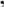 Забележка: Без териториите на Зона II и Зона IV.Район „Източен“По бул. „Марица – Юг“ (от бул. „Източен“ до ул. „Крайречна“), по крайбрежието на река “Марица“ до ул.„Удроу Уилсън“, от ул. „Удроу Уилсън“ по бул. „Цариградско шосе“ до бул. „Освобождение“, по бул. „Освобождение“ до бул. „Санкт Петербург“, от бул. „Санкт Петербург“ до ул. „Лев Толстой“, по ул. „Лев Толстой“ до бул. „Княгиня Мария Луиза“, по бул. „Княгиня Мария Луиза“ до бул. „Източен“, по бул. „Източен“ до бул.„Марица – Юг“Забележка: Без териториите на Зона IV.ЗОНА IVРайон „Тракия“Жил. гр. А-13-Тракия;Ул. “Лаута“ с ул. „Проф. Цветан Лазаров”, по ул. „Лаута“ до ул. „Капитан Марин Маринов“, по ул. „Капитан Марин Маринов“ до ул. „Поручик Боян Ботев“, по ул. „Поручик Боян Ботев“ до ул. „Антон Мумджиев“, по ул. „Антон Мумджиев“ до бул. “Освобождение“, по бул. Освобождение“ до ул. „Проф. Цветан Лазаров”, по ул. „Проф. Цветан Лазаров” до ул. „Лаута“;Жил. гр. Б-8 (Скобелева майка)Район „Южен“На изток от бул. „Кукленско шосе“ - смесена многофункционална зона-юг.На юг от края на Кв.„Коматево“ до границите на града.Район „Западен“Кв.„Прослав“.Район „Северен“Жилищен парк „Марица-Север“.Кв.„Паисий Хилендарски“ и кв.„Тодор Каблешков“ (територията заключена между бул.“България“ и бул.“Северен“ на североизток от тях).Район „Източен“Кв.„Дружба – Столипиново“.Забележка: Обектите, които са разположени на улици, ограничители на зони, следва да се включват в зоната с по-висок размер на таксата. § 4.  Отменя изцяло текста на Приложение № 2 „Такси за ползване на пазари, тържища, тротоари, площади, улични платна, панаири и терени с друго предназначение по чл. 72 от ЗМДТ“ и приема ново Приложение № 2 „Такси за ползване на пазари, тържища, тротоари, площади, улични платна, панаири и терени с друго предназначение по чл. 72 от ЗМДТ“ със следното съдържание:ПРИЛОЖЕНИЕ №2§ 5. В Приложение № 3 се отменя текста на т. V, ведно с т. 1 към нея.     § 6. Изменя Приложение № 5, както следва: отменя т.10 и се създават нови т.10 и т.11 на Приложение № 5 „Такси за административни услуги“ от Наредбата в частта, касаещи издаване на разрешение за таксиметров превоз на пътници и издаване на удостоверения за извършване на таксиметров превоз и съпътсващите услуги, със следното съдържание:Приложение № 5§ 7. Изменя Приложение № 7, както следва:§ 8. Отменя изцяло Приложение № 8, 8.1. „Цени на услуги и права, предоставяни от общински предприятия в община Пловдив“ и приема ново Приложение № 8.1. „Цени на услуги и права, предоставяни от общински предприятия в община Пловдив“.           Приложение № 8.1.1  ОП „Зооветеринарен комплекс“,          Приложение № 8.1.2  ОП „Градини и паркове“,          Приложение № 8.1.3  ОП „Траурна дейност“,	Приложение № 8.1.4  ОП „Организация и контрол на транспорта“Приложение № 8.1.5  ОП „Радостни обреди“Приложение № 8.1.6  ОП „Дезинфекционна станция“Приложение № 8.1.7  ОП „Паркиране и репатриране“Приложение № 8.1.8  ОП „Чистота“,Приложение № 8.1.9 ОП „Многофункционална спортна залаПриложение № 8.1.10  ОП „Общински пазари“Приложение № 8.1.11 ОП „Младежки център“                                                                                                      Приложение № 8.1.1  	                   Приложение № 8.1.2                                                                                                                      Приложение № 8.1.3                                                                                                             Приложение № 8.1.4                                                                                                  Приложение № 8.1.5                                                                                                         Приложение № 8.1.6                                                                                                             Приложение № 8.1.7                                                                                                Приложение № 8.1.8      *Забележка: услугата по т. 4 е валидна за 7 календарни дни.Приложение №8.1.9                                                                                            Приложение № 8.1.10                                                                                                   Приложение № 8.1.11§ 9.  Допълва текста на Приложение № 8, 8.2. „Цени на услуги и права, предоставяни от Общински институт "Старинен Пловдив", Регионална Народна библиотека "Иван Вазов" Пловдив, Градска художествена галерия-Пловдив, Регионален етнографски музей - Пловдив, Регионален природонаучен музей - Пловдив, Регионален исторически музей, Регионален археологически музей, Фолклорен ансамбъл „Тракия“ в частта  „Цени на услуги и права, предоставяни от ОИ „Старинен Пловдив“, като създава нов Раздел XV „Реставрация на културни ценности“ и променя текста на „Забележка“, както следва:         § 10.  Отменя Приложение № 8, 8.2 „Цени на услуги и права, предоставяни от Общински институт "Старинен Пловдив", Регионална Народна библиотека "Иван Вазов" Пловдив, Градска художествена галерия-Пловдив, Регионален етнографски музей - Пловдив, Регионален природонаучен музей - Пловдив, Регионален исторически музей, Регионален археологически музей-Пловдив, Фолклорен ансамбъл „Тракия“ в частта „Цени на услуги и права, предоставяни от Регионален природонаучен музей - Пловдив, Регионална Народна библиотека „Иван Вазов“ - Пловдив, Регионален исторически музей - Пловдив и Регионален археологически музей - Пловдив и приема ново Приложение № 8, 8.2 в частта на „Цени на услуги и права, предоставяни от Регионален природонаучен музей - Пловдив, Регионална Народна библиотека "Иван Вазов" - Пловдив, Регионален исторически музей - Пловдив, Регионален археологически музей - Пловдив, както следва: 8.2. ЦЕНИ НА УСЛУГИ И ПРАВА, ПРЕДОСТАВЯНИ ОТ РЕГИОНАЛЕН ПРИРОДОНАУЧЕН МУЗЕЙ - ПЛОВДИВПРИЛОЖЕНИЕ № 8.2.РЕГИОНАЛНА НАРОДНА БИБЛИОТЕКА „ИВАН ВАЗОВ“ – ПЛОВДИВ                                                                                                                  Приложение № 8.2Приложение 8.2§ 11. Изменя Приложение № 8, 8.5  „Цени на услуги за ползване на спортна база“, в частта на т.VI „Услуги за ползване на 25 м. покрит общински плувен басейн“, както следва:                                                                                                            Приложение № 8.58.5. ЦЕНИ НА УСЛУГИ ЗА ПОЛЗВАНЕ НА СПОРТНА БАЗА     § 12. Допълва текста на Приложение № 8, 8.6  „Цени на услуги за ползване на общински почивни бази за граждани, неработещи в общински структури и цени на услугите за организиране и провеждане на мероприятия в зали общинска собственост“, в частта „Цени за провеждане на мероприятия в Дом на културата „Борис Христов“, като след текста на т. 2.14. създава нов Раздел III „Други“ със следното съдържание: Текстът „Забележка“ се запазва.ПРЕХОДНИ И ЗАКЛЮЧИТЕЛНИ РАЗПОРЕДБИ§ 13. С оглед обстоятелството, че обхватът на зоните, съобразно които се определя размера на таксата за ползване на терени - общинска собственост на територията на община Пловдив, регламентиран в Приложение № 1 към Наредба на ОбС–Пловдив за определянето и администрирането на местните такси и цени на услуги на територията на община Пловдив, е идентичен с обхвата на зоните, съобразно които се определя размера на наемната цена за имоти – общинска собственост в Приложение № 4 към Наредба на ОбС – Пловдив за началния размер на наемните цени на имоти - общинска собственост, както и стойностите на месечните такси за ползване на терени общинска собственост за търговска дейност са еднакви със стойностите на минималния размер на наемни цени на имоти общинска собственост от Приложение № 2 към същата наредба, се предлага изменение и на Приложение № 4 и на Приложение № 2 към Наредба за началния размер на наемните цени за имоти – общинска собственост (приета с Решение № 393 по Протокол № 28 от 14.10.2010 г. на Общински съвет - Пловдив; изм. и доп. с Решение № 131 по Протокол № 12 от 12.05.2011 г., изм. и доп. с Решение № 222 по Протокол 15 от 16.06.2011 г.; изм. и доп. с Решение № 388 по Протокол № 20 от 08.09.2011 г.; изм. и доп. с Решение № 190 по Протокол № 10 от 31.05.2012 г.; изм. и доп. с Решение № 505 по Протокол № 22 от 20.12.2012 г.; изм. и доп. с Решение № 111 по Протокол № 6 от 10.04.2013 г.; изм. и доп. с Решение № 152 по Протокол № 7 от 16.05.2013 г.; изм. и доп. с Решение № 336 по Протокол №15 от 19.09.2013 г.; изм. и доп. с Решение № 162 по Протокол № 9 от 29.05.2014 г.; изм. и доп. с Решение № 288 по Протокол № 15 от 11.09.2014 г.; изм. и доп. с Решение № 323 по Протокол № 16 от 09.10.2014 г.; изм. и доп. с Решение № 449 по Протокол № 22 от 18.12.2017 г.; изм. и доп. с Решение № 307 по Протокол № 14 от 02.08.2018 г., в сила от 01.09.-2018 г.; изм. и доп. с Решение № 237 по Протокол № 14 от 01.08.2019 г.; изм. и доп. с Решение № 278 по Протокол № 15 от 17.09.2018 г., в сила от 01.10.2019 г., изм. и доп. с Решение № 168, взето с Протокол № 10 от 09.07.2020 г., в сила от 01.08.2020 г.), както следва: (в сила от 01.04.2022 г.) Отменя изцяло текста на Приложение № 4 „Обхват на зоните, съобразно които се определя размера на наемната цена за имоти – общинска собственост“ (отм.старо и прието ново с Решение № 505 по Протокол № 22 от 20.12.2012 г.) и приема нов текст на Приложение № 4 „Обхват на зоните, съобразно които се определя размера на наемната цена за имоти – общинска собственост“, със следното съдържание:Приложение № 4Обхват на зоните, съобразно които се определя размера на наемната цена за имоти – общинска собственостЗОНА ЦЕНТРАЛНА ТЪРГОВСКА ЧАСТ (ЦТЧ)Район „Централен”Бул.“Марица - юг“ - от пресечката с бул.„Цар Борис III Обединител“ до пресечката с бул. „Руски“, по бул.„Руски“(от бул „Марица“ до бул.„Христо Ботев“), по бул.„Христо Ботев“ (от бул.„Руски“ до бул. „Цар Борис III Обединител“), по бул.„Цар Борис III Обединител“ до пресечката с ул. „Патриарх Евтимий“, по ул.„Митрополит Панарет“, по ул.„Цар Иван Шишман“, по бул.„Шести септември“ до пресечката с бул. „Цар Борис III Обединител“, от бул. „Цар Борис III Обединител“ до бул. „Марица юг“.Бул.“Княгиня Мария Луиза“ – от пресечката с бул. Цар Борис III Обединител“ до ул. „Родопи“.Ул.„Капитан Райчо“ – от бул.„Цар Борис III Обединител“ до ул.„Родопи“.Район „Северен”Бул.„България“ – от ул.„Победа“ до бул.„Цар Борис III Обединител“ (кръговото на панаира).Бул.„Цар Борис III Обединител“(участъка от бул. „България“ до бул.„Марица“ -север).Бул.„Марица - север“- от ул.„Васил Левски“ до бул.„Цар Борис III Обединител“.Ул.„Ибър“ и площад „Сливница“.Ул.„Васил Левски“- от бул. „България“ до Пешеходен мост, включително.ЗОНА IРайон „Централен”Бул.„Марица-юг“ –Участъка от бул.„Източен“ до бул.„Копривщица“, от пресечката на бул. „Копривщица“ с бул. „Марица“ до бул.„Шести септември“, по  бул. „Шести септември“ до бул.„Васил Априлов“, от бул.„Васил Априлов“ до бул.“Христо Ботев“, по бул.„Христо Ботев“ до бул. „Източен“, по бул.„Източен“ до бул.„Марица-юг“.От пресечката на бул.„Шести септември“ с бул.„Васил Априлов“ до бул. „Копривщица“, бул.„Копривщица“ (от бул.„Шести септември“ до ул. „Сергей Румянцев“), от ул.„Сергей Румянцев“ до бул.„Христо Ботев“, по бул. „Христо Ботев“, по бул.„Васил Априлов“ до пресечката с бул.„ Шести септември“.По бул. „Найчо Цанов“ (от бул.„Христо Ботев“ до бул.„Цар Симеон“), бул. „Асеновградско шосе“ (от бул.„Цар Симеон“ до бул . „Освобождение“), по бул. „Менделеев“ (от бул. „Освобождение до бул. „Христо Ботев“), по бул. „Христо Ботев (от бул. „Менделеев“ до бул. Бул. „Найчо Цанов“.Забележка: От зона I се изключва територията на зона ЦТЧРайон „Западен”От пресечката на бул. „Копривщица“ с бул. „Марица“ до вливането на река „Дермен дере“ в река “Марица“, по поречието на р.“Дермен Дере“ (от вливането й в р.“Марица“ по проекцията на ул. „Свети Валентин“), по ул.„Свети Валентин“ до бул.„Шести септември“, по бул. „Шести септември“, до пресечката с ул.„Рая“, от ул.„Рая“ по ул. Парк Отдих и култура“ (пред УМБАЛ „Свети Георги“) до бул. „Свобода“, по бул. „Свобода“ до бул.“Копривщица“, по бул. „Копривщица“ (от бул.„Шести септември“ до бул. „Марица – Юг“.) Зоната включва СК „Отдих и култура“.ЗОНА IIРайон „Южен”По западната граница на централна ЖП гара (участъка от ЖП линията до ул. „Калиакра“), до ул. „Бяло море“, от ул. „Бяло море“ (по западната страна на бул.„Македония“) до бул. „Никола Вапцаров“, по ул.„Бугариево“ - от източната граница на хипермаркети „Лидл“ и „Кауфланд“, по източния фронт (страна) на бул. „Македония“ до Бетонния мост.Събота пазарРайон „Източен“Бул. „Княгиня Мария Луиза“ (от пресечката с ул.„Лев Толстой“ до бул.„Източен“), по бул.„Източен“ до бул.„Христо Ботев, от бул.„Христо Ботев“ до бул. „Санкт Петербург“,  по бул. „Санкт Петербург“ до пресечката с  ул.„Лев Толстой“, по ул.„Лев Толстой“ до бул. „Княгиня Мария Луиза“.Район ТракияУл. „Съединение” (цялата) + Кооперативен пазар на Хлебозавод – Тракия;Бул. „Освобождение“ с ул. „Бранислав Велешки”, по ул. ”Бранислав Велешки” до ул. „Съединение”, по ул. „Съединение” до ул. „Ванче Михайлов”, по ул. „Ванче Михайлов“ до бул. „Цар Симеон”, по бул. „Цар Симеон“ до ЖП гара Тракия, от ЖП гара Тракия до бул. „Шипка”, по бул. „Шипка“ до ул. „Генерал. Кисяков“ (през ул. „Съединение“), по ул. „Генерал. Кисяков“ до ул. „Съединение”, по ул. „Съединение” до ул. „Григор Божков”, по  ул. „Григор Божков“ до ул. „Свети Княз Борис I - Покръстител“, по ул. „Свети Княз Борис I - Покръстител“ до бул. „Освобождение”, по бул. „Освобождение“ до ул. „Бранислав Велешки”;3.	Бул. „Менделеев“ (от бул. „Санкт Петербург“ до бул. „Освобождение“), по бул. „Освобождение“ до ул. „Проф. Цветан Лазаров”, по ул. „Проф. Цветан Лазаров” до бул. ”Санкт Петербург”, по бул. „Санкт Петербург“ до бул. „Менделеев“;4.	Парк „Лаута“, Ротари парк, Парк „Кан Крум“, Парк на репресираните; 5.	Бул. „Цар Симеон“ (целия) и прилежащите с лице към него обекти;6. Бул. „Освобождение“ (на територията на район „Тракия“); 7. Бул. „Санкт Петербург“ (на територията на район „Тракия”) и прилежащите с лице към него обекти.Район СеверенРуски пазар (парцел I“Търговски и стопански дейности“/Руски пазар/, кв. 1 по плана на кв. „Тодор Каблешков“, гр. Пловдив)Бул.„Брезовско шосе“ – от бул.„Дунав“ до бул.„Северен“.По бул.„Дунав“ – от бул.„Цар Борис III Обединител“ до ул.„Васил Левски“.По ул.„Васил Левски“- от бул.„Дунав“ до бул.„България“.Бул.„Цар Борис III Обединител“ – от бул.„Дунав“ до бул.„България“.Парк „Рибница“ – Район Северен.Ул.„Победа“ – от бул.„България“ до ул.„Стоян Заимов“, по ул.„Стоян Заимов“ до ул.„Филипова“, по ул.„Филипово“ до ул.„Димимитър Стамболов“, по ул.„Димитър Стамболов“ до Железопътната линия, по Железопътната линия до (западната граница на Автогара Север) до бул. „Победа“.ЗОНА IIIРайон „Северен“От бул.„Марица-Север“ до бул. „България“, от бул. „България“ по бул. „Северен“ до ЖП линията, по самата ЖП линия до ул.„Васил Левски“, от ул.„Васил Левски“ по ЖП линията до бул. „Васил Априлов“, от бул. „Васил Априлов“ по ЖП линията до бул.„Марица-Север“Забележка: Без териториите на зона ЦТЧ, Зона II и Зона IV.Район „Западен“На запад - ул.„Рая“, от ул.„Рая“ по ул. Парк Отдих и култура“ (пред УМБАЛ „Свети Георги“) до бул. „Свобода“, по бул. „Свобода“ до бул.“Копривщица“, по бул. „Копривщица“, (от бул. „Свобода“,  до бул. „Христо Ботев), от бул. „Христо Ботев“, на запад по ЖП линията до ул. „Клокотница“ (източна граница на кв. Прослав), от ул. „Клокотница“ до бул. „Пещерско шосе“, от бул. „Пещерско шосе“ до ул.„Рая“.Район „Южен“Кв.„Модър“, заключен в границите между ул. „Модър“, бул.„Коматевско шосе“ и ЖП линиите.бул. ,,Коматевско шосе‘‘ – от ЖП линията до бул. ,,Христо Ботев‘‘, първи ред имоти от двете страни на бул. ,,Коматевско шосе‘‘, кв. Коматево,  ул. ,,Поручик Въльо Стефов‘‘, кв.Остромила -кв. Беломорски, на запад от бул. ,,Кукленско шосе‘‘-смесена многофункционална зона юг, бул. ,,Кукленско шосе‘‘, по имота на ЖП линията.Забележка: Без териториите на Зона II.Район „Тракия“По бул. „Цар Симеон“ до южната граница на жил. гр. А-13-Тракия, по южната и западната граница на жил. гр. А-13-Тракия до бул. „Цариградско шосе”, по бул. „Цариградско шосе” до бул. „Освобождение”, по бул. „Освобождение“ до бул. „Санкт Петербург”, по бул. „Санкт Петербург“ до ул. „Проф. Цветан Лазаров”, по „Проф. Цветан Лазаров” до бул. „Освобождение”, по бул. „Освобождение“ до бул.  „Менделеев”, по бул. „Асеновградско шосе“ до бул. „Цар Симеон“.Забележка: Без териториите на Зона II и Зона IV.Район „Източен“По бул. „Марица – Юг“ (от бул. „Източен“ до ул. „Крайречна“), по крайбрежието на река “Марица“ до ул.„Удроу Уилсън“, от ул. „Удроу Уилсън“ по бул. „Цариградско шосе“ до бул. „Освобождение“, по бул. „Освобождение“ до бул. „Санкт Петербург“, от бул. „Санкт Петербург“ до ул. „Лев Толстой“, по ул. „Лев Толстой“ до бул. „Княгиня Мария Луиза“, по бул. „Княгиня Мария Луиза“ до бул. „Източен“, по бул. „Източен“ до бул.„Марица – Юг“Забележка: Без териториите на Зона IV.ЗОНА IVРайон „Тракия“Жил. гр. А-13-Тракия;Ул. “Лаута“ с ул. „Проф. Цветан Лазаров”, по ул. „Лаута“ до ул. „Капитан Марин Маринов“, по ул. „Капитан Марин Маринов“ до ул. „Поручик Боян Ботев“, по ул. „Поручик Боян Ботев“ до ул. „Антон Мумджиев“, по ул. „Антон Мумджиев“ до бул. “Освобождение“, по бул. Освобождение“ до ул. „Проф. Цветан Лазаров”, по ул. „Проф. Цветан Лазаров” до ул. „Лаута“;Жил. гр. Б-8 (Скобелева майка)Район „Южен“На изток от бул. „Кукленско шосе“ - смесена многофункционална зона-юг.На юг от края на Кв.„Коматево“ до границите на града.Район „Западен“Кв.„Прослав“.Район „Северен“Жилищен парк „Марица-Север“.Кв.„Паисий Хилендарски“ и кв.„Тодор Каблешков“ (територията заключена между бул.“България“ и бул.“Северен“ на североизток от тях).Район „Източен“Кв.„Дружба – Столипиново“.Забележка: Обектите, които са разположени на улици, ограничители на зони, следва да се включват в зоната с по-висок размер на таксата. Отменя изцяло текста на Приложение № 2 Минимален размер на наемните цени за имоти общинска собственост (Отм., ново с Решение № 505, взето с Протокол №22 от 20.12.2012 г., Изм. и доп. с Р.№ 449, Пр. № 22 от 18.12.2017 г., Изм. и доп. с Р. № 278, Пр. № 15 от 17.09.2019 г., в сила от 1.10.2019 г.; Доп. - с Р. № 168, Пр. № 10 от 9.07.2020 г., в сила от 1.08.2020 г.) и приема нов текст на Приложение № 2 Минимален размер на наемните цени за имоти общинска собственост, със следното съдържание:Приложение № 2(Отм., ново с Решение № 505, взето с Протокол №22 от 20.12.2012 г., Изм. и доп. с Р.№ 449, Пр. № 22 от 18.12.2017 г., Изм. и доп. с Р. № 278, Пр. № 15 от 17.09.2019 г., в сила от 1.10.2019 г.; Доп. - с Р. № 168, Пр. № 10 от 9.07.2020 г., в сила от 1.08.2020 г.)Минимален размер на наемните цени за имоти общинска собственост§ 14. Наредба за изменение и допълнение на Наредба за определянето и администрирането на местните такси и цени на услуги на територията на община Пловдив, приета с решение № ………., взето с Протокол № ….. от …………….., влиза в сила от 01.04.2022 г., с изключение на § 7, Приложение № 7, т. 1, която влиза в сила от 01.01.2023 г. § 15. Изпълнението на Наредбата се възлага на кмета на община Пловдив, кметовете на райони и на останалите разпоредители с бюджет по бюджета на община Пловдив.Разходи, извършени от ОП „Зооветеринарен комплекс“, общинската и районните администрации за  ветеринарномедицински препарати, консумативи и материали, лабораторни изследвания и диагностика, храна на животните в приюта, електричество, вода, гориво за транспортните средства, текущи ремонтни дейности в приюта, информационни, образователни, одомашнителни и др. кампании, изграждане и поддържане на площадки и съоръжения за разхождане на кучета и др. дейности от Програмата по чл.40, ал.3 от Закона за защита на животните. *в сумите не са включени средствата по издръжката на приюта и заплащане към персоналаПриходи, събрани от такса за притежаване на куче2020 г.123 995 лв.44 740 лв.2019 г.205 981.92 лв.51 632 лв.2018 г.145 862.30 лв.49 310 лв.№ по редВидове таксилв. с ДДС123I.При ползване на тротоари, площади, улични платна, върху които са организирани тържища, както и терени с друго предназначение за период по-малък от 1 месец, се заплаща такса лв/кв.м/ден, както следва:1.  За търговия с вестници, списания, книги, пластика и картини - по зони, както следва:а/Централна търговска част2,00б/Първа зона1,50в/Втора зона1,20г/Трета зона1,00д/Четвърта зона0,752. За ползване на терени за разполагане на маси за консумация на открито.а/Централна търговска част1.80б/Първа зона1.30в/Втора зона1,00г/Трета зона0.75д/Четвърта зона0,503. За промоции12.004. За търговия с всички останали дейности, както следва:а/Централна търговска част4,00б/Първа зона3,00в/Втора зона2.00г/Трета зона1,50д/Четвърта зона1.00II.Ползване на тротоари, площади, улични платна и др.терени за разполагане на строителни материали – лв./кв.м/месец1. Централна търговска част и Първа зона6,002. Всички останали зони4,00III.Ползване на терен за поставяне на подвижна сцена при мероприятия – лв./кв.м/ден3,00IV.За циркове – лв./кв.м/ден0,15V.Такса детска железница за 1 курс1,00VI.За ледени пързалки – лв./кв.м/месец1,50VII.За места за панорами, стрелбища, моторни люлки, детски моторчета и др. – лв./кв.м/ден1,20VIII.За места по време на панаири, събори, базари, празници, сцени и др. – лв./кв.м/ден3,00IX.1.За ползване на пазари с цел търговия със селскостопанска продукция- лв./кв.м/денА. За ден по видове категории:а / I-ва категория2.00 – 1.70б/ II-ра категория1.80 – 1,50в/ III-та категория1,30 – 1,00Б. За месец по видове категории пазари:а / I-ва категория35,00 – 30,00б/ II-ра категория25,00 – 20,00в/ III-та категория25,00 – 20,002. С лек автомобил – лв. на ден10.003. С товарен автомобил или ремарке – лв. на ден20.004. (изм. - Решение № 136, Пр. № 7 от 27.04.2017 г.) За ползване на пазари с цел продажба на други стоки или услуги - лв. на кв.ма) на денб) на месецЗАБЕЛЕЖКА:1. Зимен сезон се счита периода от 01 ноември до 01 април.2. Категориите пазари са :- Първа категория – „Четвъртък” пазар;- Втора категория – „Понеделник” пазар, „Събота” пазар, „Тракия” пазар, пазар „Гребна база”, пазар „Север”;- Трета категория – всички останали квартални пазарисъгласно т. I.4.
съгласно т. X.3.X.При ползване на тротоари, площади, улични платна, върху които са организирани тържища, както и терени с друго предназначение за период по-дълъг от 1 месец, независимо от реално заетата площ, се заплаща такса –лв./ месец, както следва:1.3а    търговия    с    вестници,    списания,    книги,    пластика и картини, по зони, както следва:1.1. За площ до 3 кв.ма/Централна търговска част75,00б/Първа зона40,00в/Втора зона33,00г/Трета зона30,00д/Четвърта зона21,001.2. За площ от 3,01 кв.м до 7,00 кв.ма/Централна търговска част120,00б/Първа зона75,00в/Втора зона60,00г/Трета зона45,00д/Четвърта зона30,001.3.3а площ от 7,01 кв.м до 11,00 кв.ма/Централна търговска част165,00б/Първа зона135,00в/Втора зона120,00г/Трета зона100,00д/Четвърта зона90,001.4.3а площ от 11,01 кв.м до 21,00 кв.ма/Централна търговска част195,00б/Първа зона165,00в/Втора зона150,00г/Трета зона135,00д/Четвърта зона120,001.5.3а площ от 21,01 кв.м до 25,00 кв.ма/Централна търговска част210,00б/Първа зона190,00в/Втора зона180,00г/Трета зона150,00д/Четвърта зона140,001.6.3а площ от 25,01 кв.м до 30,00 кв.ма/Централна търговска част250,00б/Първа зона200,00в/Втора зона190,00г/Трета зона160,00д/Четвърта зона150,00За ползване на терен над 30 кв.м, разрешен по съответния ред, за всеки квадратен метър допълнително, лв./кв. м0,752.3а ползване на терени за разполагане на маси за консумация на открито-  лв./кв. м /месеца/Централна търговска част24,00 б/Първа зона9,60в/Втора зона8,40г/Трета зона7,20д/Четвърта зона6,00/Нова с Решение № 182 /10/21.05.2015г./2А. За ползване на терени за разполагане на декоративни елементи към масите за открито сервиране, лв./кв.м/месеца/Централна търговска част2,00б/Първа зона2,00в/Втора зона1,50г/Трета зона1,50д/Четвърта зона1,503. За търговия и всички останали дейности, както следва независимо от реално заетата площ, лв./месец 3.1. За площ до 3 кв.ма/Централна търговска част90,00б/Първа зона50,00в/Втора зона45,00г/Трета зона30,00д/Четвърта зона20,003.2. За площ от 3,01 кв.м до 5,00 кв.ма/Централна търговска част135,00б/Първа зона90,00в/Втора зона75,00г/Трета зона45,00д/Четвърта зона30,003.3.3а площ от 5,01 кв.м до 8,00 кв.ма/Централна търговска част165,00б/Първа зона120,00в/Втора зона105,00г/Трета зона75,00д/Четвърта зона60,003.4.3а площ от 8,01 кв.м до 10,00 кв.ма/Централна търговска част225,00б/Първа зона180,00в/Втора зона165,00г/Трета зона120,00д/Четвърта зона105,003.5.3а площ от 10,01 кв.м до 13,00 кв.ма/Централна търговска част315,00б/Първа зона270,00в/Втора зона255,00г/Трета зона150,00д/Четвърта зона135,003.6.3а площ от 13,01 кв.м до 20,00 кв.ма/Централна търговска част330,00б/Първа зона285,00в/Втора зона270,00г/Трета зона165,00д/Четвърта зона150,003.7.3а площ от 20,01 кв.м до 25,00 кв.ма/Централна търговска част405,00б/Първа зона360,00в/Втора зона345,00г/Трета зона330,00д/Четвърта зона315,003.8.3а площ от 25,01 кв.м до 30,00 кв.ма/Централна търговска част435,00б/Първа зона390,00в/Втора зона375,00г/Трета зона360,00д/Четвърта зона345,00За ползване на терен над 30 кв.м, разрешен по съответния ред, за всеки квадратен метър допълнително, лв./кв. м.1,054.За ползване на терен за извършване на услуги, ателиета на СБХ и задруга на майсторите и художествени занаяти и художествени галерии, се заплаща месечна такса по т. 3, изчислена с корекционен коефицент   0.9  Забележка: Ползвателят следва да представи майсторско свидетелство и лично да упражнява дейността.5. За ползване на имот за поставяне на преместваем обект на Български спортен тотализатор и държавна парично-предметна лотария, лв./ кв. м/месец10,006.За ползване на имот за разполагане на обекти към спортни площадки, които са възстановени или изградени със средства на наемателя, лв. /кв. м на месец5,007.Обществен паркинг лв./кв.м/месец за цялата предоставена площ, независимо от броя на паркоместатаа/Централна търговска част8.00б/Първа зона6.00в/Втора зона0.60г/Трета зона0.30д/Четвърта зона0.208. ( Изм. и доп. с Р. №159, пр.№6 от 14.04.2016г.)	За ползване на терен за местодомуване на леко МПС, лв./месеца/ С поставяне на преместваем обект29,00б/ ( Изм. и доп. с Р. №136, пр.№7 от 27.04.2017г.) Без поставяне на преместваем обект20,00XI.1.Такси за поставяне на РИЕ – лв./кв.м/месец(Изм. И доп. С Р. № 8, пр.№1 от 23.01.2018г.)1.1 Такса за поставяне на РИЕ свободно стоящи или монтирани на стойкиРИЕ с обща рекламна площ от 0,01 до 5,99 кв.м14,40РИЕ с обща рекламна площ от 6,00 до 24,99 кв.м15,60 РИЕ с обща рекламна площ над 25,00 кв.м13,20Забележка: РИЕ с обща рекламна площ до 1  кв. м, заплаща такса за 1.2 Такса за поставяне на транспаранти ленти и хоругви45,001.3 (отм.-Р.№ 8, Пр.1 от 23.01.2018г.2. Такса за раздаване на рекламни листовки (лв./ден)54,003.Такса за извършване на промоция, шествие и др., (лв./ден)162,00XII.( Отменен с Р.84, Пр.№ 4 от 17.03.2016г.,)Забележка (Р. № 155, Пр. № 10 от 21.05.2015 г.): В случаите, когато теренът се ползва за осъществяване и/или рекламиране на мероприятия, организирани от Община Пловдив по график, утвърден от кмета на община Пловдив за съответната година, размерът на таксата, определен в № по ред I, т. 1, т. 3 и т. 4, № по ред Х, т. 1, т. 3 и т. 4, № по ред ХI, т.1.1, т.1.2., т. 2 и т. 3 не се заплащаЗабележка (Р. № 155, Пр. № 10 от 21.05.2015 г.): В случаите, когато теренът се ползва за осъществяване и/или рекламиране на мероприятия, организирани от Община Пловдив по график, утвърден от кмета на община Пловдив за съответната година, размерът на таксата, определен в № по ред I, т. 1, т. 3 и т. 4, № по ред Х, т. 1, т. 3 и т. 4, № по ред ХI, т.1.1, т.1.2., т. 2 и т. 3 не се заплащаЗабележка (Р. № 155, Пр. № 10 от 21.05.2015 г.): В случаите, когато теренът се ползва за осъществяване и/или рекламиране на мероприятия, организирани от Община Пловдив по график, утвърден от кмета на община Пловдив за съответната година, размерът на таксата, определен в № по ред I, т. 1, т. 3 и т. 4, № по ред Х, т. 1, т. 3 и т. 4, № по ред ХI, т.1.1, т.1.2., т. 2 и т. 3 не се заплащаЗабележка (Р. № 453, Пр. № 20 от 29.11.2018 г.): В случаите, когато теренът общинска собственост се ползва за поставяне на зарядни колонки за електрически превозни средства, и електрическата енергия, необходима за зареждане на превозното средство, се предоставя безвъзмездно от лицата, които са поставили зарядните колонки, размерът на таксата, определен в Раздел X, т.3 не се заплаща.Забележка (Р. № 453, Пр. № 20 от 29.11.2018 г.): В случаите, когато теренът общинска собственост се ползва за поставяне на зарядни колонки за електрически превозни средства, и електрическата енергия, необходима за зареждане на превозното средство, се предоставя безвъзмездно от лицата, които са поставили зарядните колонки, размерът на таксата, определен в Раздел X, т.3 не се заплаща.Забележка (Р. № 453, Пр. № 20 от 29.11.2018 г.): В случаите, когато теренът общинска собственост се ползва за поставяне на зарядни колонки за електрически превозни средства, и електрическата енергия, необходима за зареждане на превозното средство, се предоставя безвъзмездно от лицата, които са поставили зарядните колонки, размерът на таксата, определен в Раздел X, т.3 не се заплаща.10. Издаване на разрешение за таксиметров превоз на пътници10.1.Издаване на разрешение за таксиметров превоз на пътници и холограмни стикери за автомобилите:а/ за първоначално издаване на разрешениеб/ за всяко ново продължение на валидността на разрешението34.0026.0010.2.Отразяване на промени в обстоятелствата, вписани в разрешение за таксиметров превоз на пътници20.0010.3. Издаване на дубликат за разрешение за таксиметров превоз на пътници25.0010.4.Прекратяване на действието на разрешение за таксиметров превоз на пътнициБез такса11. Издаване на удостоверения за регистрация за извършване на таксиметров превоз на пътници11.1.Издаване на удостоверение за регистрация за извършване на таксиметров превоз на пътници:– обикновена услуга за срок 14 дни;– бърза услуга за срок 24 часа;60.0080.0011.2.Отразяване на промени в обстоятелствата, вписани в удостоверение за регистрация за извършване на таксиметров превоз на пътници:– обикновена услуга за срок 14 дни;– бърза услуга за срок 24 часа;40.0050.0011.3. Вписване на автомобили и/или водачи, които извършват таксиметров превоз на пътници от името на регистриран превозвач, но за своя сметка в списъците към удостоверението за регистрация на превозвача:– обикновена услуга за срок 14 дни;– бърза услуга за срок 24 часа;5.0010.0011.4.Отписване на автомобили и/или водачи, които извършват таксиметров превоз на пътници от името на регистриран превозвач, но за своя сметка в списъците към удостоверението за регистрация на превозвача:– обикновена услуга за срок 14 дни;– бърза услуга за срок 24 часа;5.0010.0011.5Издаване на дубликат на удостоверение за регистрация за извършване на таксиметров превоз на пътници:– обикновена услуга за срок 14 дни;– бърза услуга за срок 24 часа;10.0020.0011.6Прекратяване на правата, произтичащи от удостоверение за регистрация за извършване на таксиметров превоз на пътници по молба на неговия притежател.Без такса№ по редВидове таксилв. с ДДС1.Такса по чл. 116, ал. 1 от ЗМДТ  за притежаване на куче50 лв. за годинаОП „ЗООВЕТЕРИНАРЕН КОМПЛЕКС“ОП „ЗООВЕТЕРИНАРЕН КОМПЛЕКС“ОП „ЗООВЕТЕРИНАРЕН КОМПЛЕКС“ № по редВИДОВЕ УСЛУГИЦена лв. с ДДСI.Улов на скитащи кучета от Зооветеринарен комплекс към община Пловдив на територията на други общини1.Транспортни разходи - на 1 км.1.202.Разход на медикаменти при обезпаразитяване7.003.Разход на медикаменти при евтаназия30.004.Разход специална игла - 1 бр./при унищожаване/20.005.Разход специална спринцовка - 1 бр./при унищожаване/35.006.Издаване на ветеринарномедицински паспорт5.007.Идентификация с микрочип15.008.Ваксинация срещу болестта бяс					6.009.Видима маркировка + татуиране на номер5.0010.Упойка за улов на едно куче8.0011.Разход за кастрация на куче70.0012.Разход за труд и издръжка на един член на персонала на ден60.0013.Разход за гледане и хранене на едно куче на ден за времето на престой8.00II.Улавяне / приспиване/ на куче по искане на собственици1.За повикване - /посещението/20.002.Транспортни разходи - на 1 км.1.203.За всяка изразходена упойка 		 		8.00III.Освобождаване на куче на собственика, уловено от органите на ЗВК /според броя дни престой в ЗВК/1.За улов на кучето - труд, упойка, обезпаразитяване40.002.Транспортни разходи - на 1 км.1.203.За гледане и хранене на едно куче на ден8.00IV.Оставяне на домашно куче в приют1.Еднократна сума за оставяне на домашното куче в приют80.00ОП „ГРАДИНИ И ПАРКОВЕ“ОП „ГРАДИНИ И ПАРКОВЕ“ОП „ГРАДИНИ И ПАРКОВЕ“№ по редВИДОВЕ УСЛУГИЦЕНАлв. ДДСI.Цени на услугите извършвани с товарни и специални транспортни средства1.Специални автомобили на дизел - Сметосъбирачка  ,,Скания'' за 1 машиносмяна306.002.Автовишка Мерцедес Бенц 814 за 1 машиносмяна312.003.Товарачна машина „Фадрома“ за 1 машиносмяна372.004.Багер „Комацу“ за 1 машиносмяна368.40№ по редМарка автомобили ДневенЦена ДневенЦена № по редМарка автомобили пробегна 1 т/км.лв.пробег на 1 т/км.лв.№ по редМарка автомобили км. с ДДСкм. с ДДСАФорд 2,5 ТД - 2,0 т.601.26800.89БИвеко 75 Е 13 - 3,5 т.600.66800.55ВИвеко 80 Е 21 - 3,1 т.600.74800.65ГИвеко 80 Е 17 - 3,2 т.600.73800.62ДМерцедес Бенц - 13 т.600.17800.14ЕМерцедес Бенц 814 - самосвал600.71800.60ЖВолво FL6 - 12т.600.20800.18ЗМерцедес 409-товарен,бордови 2,5 т.600.74800.62ИМерцедес 817-товарен,бордови 4 т.600.50800.52ЙФолксваген Крафтер-самосвали 5т.600.48800.41Забележка: 1. Цените на автомобилните превози са за 1 тон/км. еднопосочно                      2. Върху стойността на извършените услуги се начислява 20% ДДС.Забележка: 1. Цените на автомобилните превози са за 1 тон/км. еднопосочно                      2. Върху стойността на извършените услуги се начислява 20% ДДС.Забележка: 1. Цените на автомобилните превози са за 1 тон/км. еднопосочно                      2. Върху стойността на извършените услуги се начислява 20% ДДС.Забележка: 1. Цените на автомобилните превози са за 1 тон/км. еднопосочно                      2. Върху стойността на извършените услуги се начислява 20% ДДС.Забележка: 1. Цените на автомобилните превози са за 1 тон/км. еднопосочно                      2. Върху стойността на извършените услуги се начислява 20% ДДС.Забележка: 1. Цените на автомобилните превози са за 1 тон/км. еднопосочно                      2. Върху стойността на извършените услуги се начислява 20% ДДС.II.Цени на услуги, извършвани от група за улично озеленяванеЦени на услуги, извършвани от група за улично озеленяванеЦени на услуги, извършвани от група за улично озеленяванеЦени на услуги, извършвани от група за улично озеленяванеЦЕНИ лв. ДДС1.Отсичане на единично дърво с автовишка над 20 м. с отрязване на секцииОтсичане на единично дърво с автовишка над 20 м. с отрязване на секцииОтсичане на единично дърво с автовишка над 20 м. с отрязване на секцииОтсичане на единично дърво с автовишка над 20 м. с отрязване на секции439.202.Отсичане на единични разклонени улични дървета с автовишка до 20 м. и диаметър в основата до 60 см.Отсичане на единични разклонени улични дървета с автовишка до 20 м. и диаметър в основата до 60 см.Отсичане на единични разклонени улични дървета с автовишка до 20 м. и диаметър в основата до 60 см.Отсичане на единични разклонени улични дървета с автовишка до 20 м. и диаметър в основата до 60 см.350.403.Отсичане на единични слабо разклонени улични дървета с автовишка до 20 м. и диаметър в основата до 60 см.Отсичане на единични слабо разклонени улични дървета с автовишка до 20 м. и диаметър в основата до 60 см.Отсичане на единични слабо разклонени улични дървета с автовишка до 20 м. и диаметър в основата до 60 см.Отсичане на единични слабо разклонени улични дървета с автовишка до 20 м. и диаметър в основата до 60 см.267.604.Отсичане от основа на единично дърво с автовишка до 12 м. и диаметър до 30 см.Отсичане от основа на единично дърво с автовишка до 12 м. и диаметър до 30 см.Отсичане от основа на единично дърво с автовишка до 12 м. и диаметър до 30 см.Отсичане от основа на единично дърво с автовишка до 12 м. и диаметър до 30 см.69.605.Резитба корони на дървета - без замазване на отрезите:Резитба корони на дървета - без замазване на отрезите:Резитба корони на дървета - без замазване на отрезите:Резитба корони на дървета - без замазване на отрезите:а/сК=1,0а/сК=1,0а/сК=1,0а/сК=1,0108.84б/сК=1,15б/сК=1,15б/сК=1,15б/сК=1,15125.16в/сК=1,20в/сК=1,20в/сК=1,20в/сК=1,20130.616.Косене със самоходна косачка за машиносмянаКосене със самоходна косачка за машиносмянаКосене със самоходна косачка за машиносмянаКосене със самоходна косачка за машиносмянаа/ без събиране и извозване на окосената треваа/ без събиране и извозване на окосената треваа/ без събиране и извозване на окосената треваа/ без събиране и извозване на окосената трева217.74б/ със събиране и извозване на окосената треваб/ със събиране и извозване на окосената треваб/ със събиране и извозване на окосената треваб/ със събиране и извозване на окосената трева581.967.Фрезоване на пънове за машиносмянаФрезоване на пънове за машиносмянаФрезоване на пънове за машиносмянаФрезоване на пънове за машиносмяна415.508.Косене на бурени и прерасли треви с моторен храсторез за машиносмянаКосене на бурени и прерасли треви с моторен храсторез за машиносмянаКосене на бурени и прерасли треви с моторен храсторез за машиносмянаКосене на бурени и прерасли треви с моторен храсторез за машиносмянаа/ без събиране на  окосената треваа/ без събиране на  окосената треваа/ без събиране на  окосената треваа/ без събиране на  окосената трева169.86б/ със събиране и извозване на растителни отпадъциб/ със събиране и извозване на растителни отпадъциб/ със събиране и извозване на растителни отпадъциб/ със събиране и извозване на растителни отпадъци441.009.Раздробяване на клони с дробилна машина за машиносмянаРаздробяване на клони с дробилна машина за машиносмянаРаздробяване на клони с дробилна машина за машиносмянаРаздробяване на клони с дробилна машина за машиносмяна391.5010.Засаждане на стандартни декоративни дървета с укрепванеЗасаждане на стандартни декоративни дървета с укрепванеЗасаждане на стандартни декоративни дървета с укрепванеЗасаждане на стандартни декоративни дървета с укрепване19.44/бр.11.Засаждане на декоративни храстиЗасаждане на декоративни храстиЗасаждане на декоративни храстиЗасаждане на декоративни храсти2.76/бр.12.Засаждане на летни и двусезонни цветяЗасаждане на летни и двусезонни цветяЗасаждане на летни и двусезонни цветяЗасаждане на летни и двусезонни цветя7.38/кв.м.13.Затревяване с тревни смесиЗатревяване с тревни смесиЗатревяване с тревни смесиЗатревяване с тревни смеси2.40/кв.м.14.Иглолистни декоративни фиданкиИглолистни декоративни фиданкиИглолистни декоративни фиданкиИглолистни декоративни фиданки67.20/бр.15.Широколистни декоративни фиданкиШироколистни декоративни фиданкиШироколистни декоративни фиданкиШироколистни декоративни фиданки54.00/бр.16.Декоративни храсти свободен коренДекоративни храсти свободен коренДекоративни храсти свободен коренДекоративни храсти свободен корен2.64/бр.17.Декоративни храсти контейнериДекоративни храсти контейнериДекоративни храсти контейнериДекоративни храсти контейнери8.40/бр.18.Цветя пикиран разсад от тарелки /летни и двугодишни/ - бегония, петуния, салвия, теменужка, белис и др.Цветя пикиран разсад от тарелки /летни и двугодишни/ - бегония, петуния, салвия, теменужка, белис и др.Цветя пикиран разсад от тарелки /летни и двугодишни/ - бегония, петуния, салвия, теменужка, белис и др.Цветя пикиран разсад от тарелки /летни и двугодишни/ - бегония, петуния, салвия, теменужка, белис и др.0.84/бр.19.Цветя листно декоративни - колеус и резинеЦветя листно декоративни - колеус и резинеЦветя листно декоративни - колеус и резинеЦветя листно декоративни - колеус и резине2.16/бр.20.Цветя от лехи - тагетис, циния, целозия, теменужка, белис и др.Цветя от лехи - тагетис, циния, целозия, теменужка, белис и др.Цветя от лехи - тагетис, циния, целозия, теменужка, белис и др.Цветя от лехи - тагетис, циния, целозия, теменужка, белис и др.0.54/бр.III.Дървен материал - трупи с дължина 2,5 - 3м. с транспорт и  автокран на купувача при получаване на трупите от мястото на сечта за 1 куб. м.Дървен материал - трупи с дължина 2,5 - 3м. с транспорт и  автокран на купувача при получаване на трупите от мястото на сечта за 1 куб. м.Дървен материал - трупи с дължина 2,5 - 3м. с транспорт и  автокран на купувача при получаване на трупите от мястото на сечта за 1 куб. м.Дървен материал - трупи с дължина 2,5 - 3м. с транспорт и  автокран на купувача при получаване на трупите от мястото на сечта за 1 куб. м.96.00IV.Цена на дървесни стърготини за 1 куб. м.Цена на дървесни стърготини за 1 куб. м.Цена на дървесни стърготини за 1 куб. м.Цена на дървесни стърготини за 1 куб. м.12.00V.Дърва за огрев за 1 куб.м.Дърва за огрев за 1 куб.м.Дърва за огрев за 1 куб.м.Дърва за огрев за 1 куб.м.66.00ЗАБЕЛЕЖКА: Цените на дървения материал и дървата за огрев е франко склада на предприятието с изключение на цените по т. IVЗАБЕЛЕЖКА: Цените на дървения материал и дървата за огрев е франко склада на предприятието с изключение на цените по т. IVЗАБЕЛЕЖКА: Цените на дървения материал и дървата за огрев е франко склада на предприятието с изключение на цените по т. IVЗАБЕЛЕЖКА: Цените на дървения материал и дървата за огрев е франко склада на предприятието с изключение на цените по т. IV VI.КомпостКомпостКомпостКомпост117.08ЗАБЕЛЕЖКА: Цената на компоста е за 1 тон.ЗАБЕЛЕЖКА: Цената на компоста е за 1 тон.ЗАБЕЛЕЖКА: Цената на компоста е за 1 тон.ЗАБЕЛЕЖКА: Цената на компоста е за 1 тон.ОП „ТРАУРНA ДЕЙНОСТ"№ВИДОВЕ УСЛУГИЦЕНА В ЛЕВА С ДДС1Организация по обслужване на погребение15.002Организиране на погребение и/или кремация24.003Организиране на урнополагане в гробно място15.004Доставка на ковчег в рамките на град Пловдив24.005Превоз на покойник до адрес, в рамките на град Пловдив  24.006Превоз на покойник за погребение 24.007Превоз с катафалка от/до друго населено място1.20 лв./км.8Престой на катафалка – за 1 час12.009Изкопаване и заравяне на гроб за погребение в ново гробно място120.0010Изкопаване и заравяне на гроб за погребение в старо гробно място144.0011Изкопаване и заравяне на урнов гроб48.0012Урнополагане в урнова ниша72.0013Изкопаване на кости от стар гроб90.0014Полагане на кости в гробно място36.0015Граждански ритуал30.0016Престой на покойник в хладилна камера в рамките на 24 часа30.0017Престой на покойник в хладилна камера от 08.00 – 17.00 часа15.0018Престой на покойник в хладилна камера за 1 час1.50 лв./час19Предоставяне на преносима хладилна инсталация за съхранение на покойници в дома на покойника до извършване на погребение 1.20 лв./час 20Сваляне на покойник от етаж9.0021Носене и товарене на покойник9.0022Полагане на покойник и аранжиране на ковчег12.0023Драпиране на ковчег6.0024Надпис на кръст или пирамида при погребение6.0025Предоставяне на маса и постамент за погребение6.0026Изработка на некролози:* без снимка за 5 броя	* с черно-бяла снимка за 5 броя	* с цветна снимка за 5 броя	* с 2 броя снимки за 5 броя	3.00      4.50      10.5012.5027Изработка на некролози* без снимка за 3 броя	* с черно-бяла снимка за 3 броя	* с цветна снимка за 3 броя	* с 2 броя снимки за 3 броя	2.40      3.00      7.509.0028 Ламиниране на некролог 1.50 29Копие на документ за 1 брой0.3030 Изчистване на стар неподдържан гроб48.0031Еднократно почистване на гробно място 24.0032Месечно почистване на гробно място24.0033Тримесечно почистване и поддържане на гробно място54.0034Годишно почистване и поддържане на гробно място150.0035Почистване на гроб от трева с косачка   6.0036 Унищожаване на тревна растителност в и около гроба  с хербицид /еднократно/			    15.0037 Окастряне на дебели клони до Ф 20 см. за 1 бр.		6.0038Допълване на гроб с пръст15.0039Равнение (маркиране и оформяне) на гроб12.0040Разбиване и премахване на бетон от гробно място36.0041Определяне на строителна линия за нов гроб и издаване на разрешително за благоустрояване30.0042Предоставяне правото на ползване върху гробно място за домашен любимец за срок от 5 години30.0043Загробване на домашен любимец 39.0044Есхумация на труп300.0045Организация на помен6.0046Преотстъпване правото на гробоползване върху наследствено гробно място9.0047Справка за гробно място3.0048Платен вход в траурните паркове на лични МПС1.00ОП „ОРГАНИЗАЦИЯ И КОНТРОЛ НА ТРАНСПОРТА“ОП „ОРГАНИЗАЦИЯ И КОНТРОЛ НА ТРАНСПОРТА“ОП „ОРГАНИЗАЦИЯ И КОНТРОЛ НА ТРАНСПОРТА“№ по редВИДОВЕ УСЛУГИЦЕНАлв.с ДДС1.Съгласуване на проекти за временна организация на движението във връзка със строителни, ремонтни и др. работи по пътните платна, тротоарите и прилежащите им сгради.1.1.Със спиране на движението на пътните превозни  средства и промяна маршрута на градския транспорт а/ обикновена услуга - 14 раб. дни                                                              б/ бърза услуга - 7 раб. дни                                                                            в/ експресна услуга - 24 часа50.0080.00120.001.2.Без спиране на движението на пътните транспортни средства и градски транспорта/ обикновена услуга - 14 раб. дни;                                                                                б/бърза услуга - 5 раб. дни                                                                               в/експресна услуга - 24 часа30.0040.0060.002.Издаване на 3  броя водоустойчиви  светлоотразителни  стикери по  образец (приложение №10а от Наредба №34)
10.003.Съгласуване на разписание и определяне на маршрут за придвижване на автобуси от областната и  републиканска транспортни схеми на територията на Община Пловдив
 а/ обикновена услуга - 15 раб. дни
 б/ бърза услуга - 7 раб. дни
 в/ експресна услуга - 3 раб. дни
 
 
 50.00 
100.00 
150.004.Съгласуване на маршрут и определяне на междинна спирка на международни автобусни линии на  територията на Община Пловдив 
а/обикновена услуга - 15 раб. дни
б/ бърза услуга - 7 раб. дни 
в/ експресна услуга - 3 раб. дни
 
 80.00 
100.00 
150.005.Увеличаване пробега на автобусните линии от общинската транспортна схема, поради извършване на СМР върху пътното платно    - от 500 до 1000 метра - 3 раб. дни 
- от 1000 до 1500 метра - 3 раб. дни 
- от 1500 до 2000 метра - 3 раб. дни                                                                    - над 2000 метра - 3 раб. дни                               200.00/1ден  300.00/1ден 400.00/1ден          500.00/1ден6.Разглеждане на молба за временно изместване  на автобусна /тролейбусна/ спирка - обикновена услуга300.007.Разглеждане на молба за постоянно изместване на автобусна спирка -обикновена услуга500.008.Издаване на разрешение за изместване на автобусна спирка – обикновена услуга150.009.Становище за свободна налична мощност и технически възможности за присъединяване на рекламно - информационен елемент /РИЕ/ и ново обществено осветление /ОО/ и празнично осветление /ПО/ към съществуващата мрежа на улично осветление /УО/:                             - със срок на издаване до 24 часа                                                                   -със срок на издаване до 3 работни дни                                                         - със срок на издаване до 7 работни дни72.0054.0036.0010.Становище за преместване на стълб на УО, ел. табло за УО и трасе на кабел на УО и др. свързани с УО:
- със срок на издаване до 3 работни дни
- със срок на издаване до 7 работни дни
 
144.00  
  96.0011.Съгласуване проекти част ЕЛ само за УО
- със срок на издаване до 5 работни дни 
-със срок на издаване до 14 работни дни
102.00 
  72.0012.Становище преди подписване на акт обр. 15 
-със срок на издаване до 3 работни дни
- със срок на издаване до 7 работни дни
 72.00 
 48.0013.Становище за свободна налична мощност и технически възможности за присъединяване на ел.съоръжения /озвучителна и осветителна техника/ към съществуващата мрежа на УО и др. за частни и обществени мероприятия: 
-  със срок на издаване до 24 часа
- със срок на издаване до 3 работни дни
-  със срок на издаване до 7 работни дни
 
 
 
96.00 
72.00  
54.0014.Присъединяване на РИЕ и ново 00 и ПО към съществуващата мрежа на УО: 
- със срок за присъединяване до 3 работни дни 
-със срок за присъединяване до 7 работни дни108.00 
72.0015.Присъединяване на ел. съоръжения /озвучителна и  осветителна техника/ към съществуващата мрежа на УО и др. за частни и обществени мероприятия: - със срок за присъединяване до 3 работни дни 
                        - със срок за присъединяване до 7 работни дни
   
108.00  
72.0016.Откриване с лаборатория на кабелна повреда по ел. мрежата на УО, причинена от изкопни или други строителни работи от фирми, организации и частни лица144.0017.Преместване на стълб на УО и трасе на кабел на УО - до едно междустълбие и др. свързано с УО: 
а/ със срок на изпълнение до 5 работни дни 
б/ със срок на изпълнение до 14 работни дни420.00 
300.0018.Абонаментно поддържане на 1 брой светоизточник на РИЕ /за месец/24.0019.Санкции: 
а/ за скъсан кабел при изкопни работи 
б/ за скъсана „Въздушна мрежа" на УО 
в/ за повреден стълб и повредено ел. табло от УО 
г/ за повредено осветително тяло
1000.00
  600.00
1600.00
  600.0020. Предоставяне на услуга с автовишка Мерцедес Спринтер 411 CDI и обслужващ екип от двама души /за час/.
Забележка:В стойността на услугата е включен пробега в рамките на град Пловдив.72.00 Забележка: 1. Цените на услугите не се отнасят за обекти общинска собственост, възложени за изпълнение от община Пловдив; 2. Цените не включват консумираната ел. енергия и вложените консумативи и материали.  Забележка: 1. Цените на услугите не се отнасят за обекти общинска собственост, възложени за изпълнение от община Пловдив; 2. Цените не включват консумираната ел. енергия и вложените консумативи и материали.  Забележка: 1. Цените на услугите не се отнасят за обекти общинска собственост, възложени за изпълнение от община Пловдив; 2. Цените не включват консумираната ел. енергия и вложените консумативи и материали. ОП „РАДОСТНИ ОБРЕДИ“ОП „РАДОСТНИ ОБРЕДИ“ОП „РАДОСТНИ ОБРЕДИ“№ по редВИДОВЕ УСЛУГИ Цена лв. с ДДС 1.Организиране на сватбен ритуал в Централен дом на младоженците и зала „Тракия“ от понеделник - петък, с механична музика;72.002.Организиране на сватбен ритуал в Централен дом на младоженците и зала „Тракия“ събота и неделя и по време на национални празници - с музикален съпровод;138.003.Организиране на сватбен ритуал извън Централен дом на младоженците и зала „Тракия“;264.004.Организиране на ритуал „Именуване на дете“ в Централен дом на младоженците и зала „Тракия“;безплатно5.Организиране на сватбен обред с фолклорен тракийски ритуал в Централен дом на младоженците и зала „Тракия“ – „Тракийска сватба“396.006.Организиране на сватбен обред с фолклорен тракийски ритуал извън Централен дом на младоженците и зала „Тракия“ - Изнесен ритуал „Тракийска сватба“;540.007.Организиране на сватбен ритуал по местоживеене на хора с увреждания и лежащо болни; 24.008.Организиране на сватбен ритуал в затвора - само в делнични дни96.009.Провеждане на ритуал „златна” и „сребърна” сватба с механична музика в Централен дом на младоженците и зала „Тракия“ - понеделник - петък 48.0010.Провеждане на ритуал „златна” и „сребърна” сватба с музикален съпровод в Централен дом на младоженците и зала „Тракия“ - събота - неделя138.0011.Провеждане на ритуал „златна” и „сребърна” сватба с механична музика - изнесен ритуал 240.0012.Представяне на сватбени услуги, извършвани от външни физически и юридически лица:12.1.за 1 месец30.0012.2.за 6 месеца150.0012.3.за 12 месеца300.0013.Предоставяне на документи за сключване на граждански брак6.0014.Цена за ползване на зала в Централен дом за 1 час100.0015.Цена за ползване на фоайе в Централен дом за 1 час150.0016.Цена за използване на озвучаване и микрофон70.00ОП „ДЕЗИНФЕКЦИОННА СТАНЦИЯ“ОП „ДЕЗИНФЕКЦИОННА СТАНЦИЯ“ОП „ДЕЗИНФЕКЦИОННА СТАНЦИЯ“№ по редВИДОВЕ УСЛУГИЦени в лв. с ДДСІ.Цени за услуги  при еднократни заявки1Дезинфекция1.1Дезинфекция -  5 л. пръскачка / 100 кв.м.36.001.2Дезинфекция  - 10 л. пръскачка42.001.3.Дезинфекция -300л. /машина/240.002Дезинсекция2.1Дезинсекция  - 5 л. пръскачка / 100 кв.м. в т.ч. и/или с инсектициден гел48.002.2Дезинсекция - 10 л. пръскачка60.002.3Дезинсекция - за 1 дка60.002.4Дезинсекция - димка до 45 кв.м.50.002.5Дезинсекция - дървеници 5 л. пръскачка /100 кв.м.72.003Дератизация3.1Дератизация - до 100 кв. м.36.004Цени за услуги  при специфични условия /сложност на обекта, заразно огнище/ лв.4.1Дезинфекция  5 л. пръскачка84.004.2Дезинфекция 10 л. пръскачка96.004.3Дезинсекция  5 л. пръскачка96.004.4Дезинсекция 10 л. пръскачка114.004.5Дератизация  - до 100 кв.м.  60.00ІІ.Цени за услуги  по договор лв. /кв.м.1Обработки срещу гризачи - дератизация1.1Обработки срещу гризачи -  1-200 кв.м.0.351.2Обработки срещу гризачи -  201-1000 кв.м.0.201.3Обработки срещу гризачи -  над 1000 кв.м.0.102Обработки срещу насекоми - дезинсекция2.1Обработки срещу насекоми -  1-200 кв.м.0.422.2Обработки срещу насекоми -  201-1000 кв.м.0.242.3Обработки срещу насекоми - над 1000 кв.м.0.123Дезинфекция3.1Дезинфекция на помещения  до 100 кв.м.18.003.2Дезинфекция на лека кола за 1 бр.18.003.3Дезинфекция на автобус за 1 бр.54.003.4Дезинфекция на линейка за 1 бр.72.00ІІІ.Цени по договор за ДДД-обработки на открити площи в това число масови обработки и обработка на канални и дъждоприемни шахти; ларвицидна обработка1.Дезинсекция срещу кърлежи - дезакаризация лв./дка1.1Дезакаризация - от 1 - 50 дка.24.001.2Дезакаризация - от 50,001 - 100 дка.19.201.3Дезакаризация - от 100,001 - 200 дка.14.401.4Дезакаризация - от 200,001 - 500 дка.9.601.5Дезакаризация - от 500,001 - 1000 дка.6.001.6Дезакаризация - над 1000,001 дка.3.602Дезинсекция срещу бълхи и други насекоми лв./дка2.1Дезинсекция - от 1 - 100 дка.24.002.2Дезинсекция -над 100 дка.18.003Дезинсекция срещу комари (имаго) лв./дка3.1Дезинсекция - от 1 -20 дка.24.003.2Дезинсекция - от 20,001 - 50 дка.21.603.3Дезинсекция - от 50,001 -100 дка.14.403.4Дезинсекция - от 100,001 - 200 дка.9.603.5Дезинсекция - над 200,001 дка.7.204Дезинсекция срещу комари (имаго) - чрез одимяване4.1Дезинсекция  - топъл аерозол - 1 машина /5 литра/144.004.2Дезинсекция  - студен аерозол -1 машина /10 литра/360.005Дератизация срещу гризачи на канални и дъждоприемни шахти лв./бр.5.1Дератизация на дъждоприемни шахти 1 - 500 бр.шахти3.005.2Дератизация на дъждоприемни шахти над 501 бр.шахти1.805.3Дератизация на канални шахти на 1 - 500 бр.шахти3.605.4Дератизация на канални шахти над 501 бр.шахти3.006Дезинсекция срещу ларви на комарите - ларвицидна обработка лв./дка6.1Ларвицидна обработка21.606.2Ларвицидна обработка с биопрепарати21.60ІV.Цени за растителнозащитни мероприятия1Цени на растителнозащитни мероприятия - вегетационни третирания с инсектициди/акарициди по нискостеблена декоративна растителност (треви, храсти ) лв./дка1.1Вегетационни третирания: 1 - 10 дка.72.001.2Вегетационни третирания: 10,001 - 50 дка.54.001.3Вегетационни третирания: над 50 дка.42.002Цени на растителнозащитни мероприятия - вегетационни третирания с инсектициди/акарициди по дървета лв./бр.2.1Вегетационно третирания по декоративни дървета с височина до 7м.24.002.2Вегетационно третирания по декоративни дървета над 7 м.30.003Цени на растителнозащитни мероприятия - вегетационни третирания с биопрепарати (без химични агенти и карантинен срок) по нискостеблена декоративна растителност (треви, храсти) лв./дка3.1Вегетационни третирания: 0 - 10 дка.108.003.2Вегетационни третирания: 10.001 - 100 дка. 96.003.3Вегетационни третирания: над 100.001 дка.72.004Цени на растителнозащитни мероприятия - вегетационни третирания с биопрепарати (без химични агенти и карантинен срок) лв./бр.4.1Вегетационно третирания по декоративни дървета с височина до 7 метра42.004.2Вегетационно третирания по декоративни дървета над 7 метра54.00ОП „ПАРКИРАНЕ И РЕПАТРИРАНЕ"ОП „ПАРКИРАНЕ И РЕПАТРИРАНЕ"ОП „ПАРКИРАНЕ И РЕПАТРИРАНЕ" № по редВИДОВЕ УСЛУГИЦЕНА лв. с ДДС1.Монтаж и демонтаж на техническо средство (скоба) за блокиране на колелата на МПС, което е в нарушение на режима на паркиране.40.002.Цени при репатриране на МПС2.1.Принудително репатриране на МПС, което е в нарушение на режима на паркиране или правилата на движение.80.002.2.При започнато преместване /репатриране/ на неправилно паркирано ППС и собственикът му се яви на място с желание да го освободи40.002.3. Преместване на аварирало МПС в рамките на населеното място, когато собственика му желае това/пътна помощ/ 90.002.4. Преместване на аварирало МПС по желание на собственика му, на кратко разстояние от едно паркомясто до друго, заплаща се 50% от цената  по т.2.3.45.003.Цени за съхранение на репатрирани автомобили на наказателен паркинг, според времето на престоя:3.1. До 1 час след репатрирането2.003.2До 2 часа след репатрирането4.003.3.До 3 часа след репатрирането6.003.4.  До 4 часа след репатрирането10.003.5.До 24-ти час след репатрирането12.003.6.За всяко започнато следващо денонощие след първото12.004.Цени на услуги за ползване на терени за паркиране4.1.Паркиране в зона за платено паркиране (за 1бр./час) на паркиране2.004.2.1Паркиране в паркинги в Зона за платено паркиране (за автомобил )За 1 час2.00За нощувка от 20.00 часа до 08.00 часа10.00За 1 месец200.004.2.2За товарни МПС до 3.5 т., каравани и ремаркета с тегло до 750 кг.За 1 час3.00За нощувка от 20.00 часа до 08.00 часа 20.00За 1 месец200.004.2.3За автобуси и товарни МПС над 3,5 т. и ремаркета с тегло над 750кг. За 1 час5.00За нощувка от 20.00 часа до 08.00 часа 50.00За 1 месец250.004.3.1.Паркиране в паркинги извън зоната за платено паркиране (за 1 бр. автомобил)За 1 час2.00За нощувка от 20.00 часа до 08.00 часа10.00За 1 месец60.004.3.2.За товарни МПС до 3,5 т., каравани и ремаркета с тегло до 750 кг. За 1 час3.00За нощувка от 20.00 часа до 08.00 часа 15.00За 1 месец90.004.3.3.За автобуси и товарни МПС над 3,5 т. и ремаркета над 750 кг.За 1 час5.00За нощувка от 20.00 часа до 08.00 часа30.00За 1 месец120.005.Достъп до района на стадион „Пловдив“ и гребен канал Пловдив (за 1 бр. автомобил) За 1 ден 2.006. Домуващи в Зони за платено паркиране /за 1 бр.автомобил на адрес/За 1 месец 15.00За 1 година150.007.Служебен абонамент в Зона за платено паркиране (за 1 бр. автомобил/месец)7.1 Служебен абонамент в Зона за платено паркиране, намираща се в същинската централна градска част (ул. „Гладстон“, бул. „Руски“, бул. „6-ти септември‘, бул. „Цар Борис III Обединител“) за 1 бр. автомобил/месец360.008.Служебен абонамент извън зоните за платено паркиране (за 1 бр. автомобил /месец)8.1.Финансови и кредитни институцииа/Централна търговска част250.00б/Първа зона200.00в/Всички останали зони150.008.2.Офиси, търговска дейност и услугиа/Централна търговска част200.00б/Първа зона100.00в/Втора зона и Трета зона80.00г/Четвърта зона50.008.3. Обществени заведения на бюджетна издръжкаа/Централна търговска част30.00б/Всички останали зони20.008.4.Хора с намалена подвижност по смисъла §1, т. 1,6 „а"от ДР на Наредба № 4/01.07.2009 г. на МРРБ, които имат постоянни затруднения в придвижването.9.00Забележка: Цена по т.4.2.1 и т.4.3.1 -100лв. за паркинги: - Паркинг „4- януари“- Паркинг „Петко Д. Петков“- Паркинг „Тракия“- Наказателен паркинг- Многоетажен паркинг на ул. „Звезда“ 		ОП „ЧИСТОТА”
 		ОП „ЧИСТОТА”
 		ОП „ЧИСТОТА”
 № по редВИДОВЕ УСЛУГИ
ЦЕНА лв. с ДДС1.Самосвал с екип от водач и 2 работника (за извозване на едрогабаритни и насипни отпадъци от една площадка) - 1 курс (2ч.)180.001.1.Извън границите на Община Пловдив  (1 км.)2.002.Самосвал без екип от работници (за извозване на едрогабаритни и насипни отпадъци от една площадка) 1 курс (2ч)150.002.1.Извън границите на Община Пловдив  (1 км.)2.003.Товарене с челен товарач - 1 час50.003.1.Извън границите на Община Пловдив  (1 км.)2.004.Поставяне и извозване на контейнер тип „Лодка“ *4.1.В границите на Община Пловдив (1 курс )  4.1.1.Поставяне и извозване165.004.1.2.Всяко следващо обслужване на контейнер тип „Лодка“ - (1 курс)  150.004.2. Извън границите на Община Пловдив (1 курс)190.004.2.1.Празен пробег на контейнер тип „Лодка“ - (1 км.)  2.004.2.2.При договорни отношения мин. 6 месеца - (1 км.) 1.005.Машинно миене - на маркуч -1 час 110.005.1.Извън границите на Община Пловдив  (1 км.)2.006.Машинно миене - на дюзи -1 час85.006.1.Извън границите на Община Пловдив  (1 км.)2.007.Машинно метене - 1 час82.007.1.Извън границите на Община Пловдив  (1 км.)2.008.Ръчно метене -1 човек / час18.009.Услуга с автовишка (работна височина до 15м) 9.1.С екип водач и 1 работник-1 час50.009.2.С екип водач и 2 работника -1 час62.009.3.Извън границите на Община Пловдив  (1 км.)2.0010.Почистване на фасади с пясъкоструй-1час210.0010.1.Извън границите на Община Пловдив  (1 км.)2.0011.Почистване на сняг със снегорин -1 час60.0011.1.Извън границите на Община Пловдив  (1 км.)2.00ОП „ МНОГОФУНКЦИОНАЛНА СПОРТНА ЗАЛА“ОП „ МНОГОФУНКЦИОНАЛНА СПОРТНА ЗАЛА“ОП „ МНОГОФУНКЦИОНАЛНА СПОРТНА ЗАЛА“№ по редВИДОВЕ УСЛУГИЦена лв.  с ДДСI.   ПОЛЗВАНЕ НА ЗАЛА ЗА МЕРОПРИЯТИЕ1.1.Ползване на залата за културно мероприятие /на ден/10 800.001.2.Ползване на залата за  културно мероприятие (след втория последователен ден) /на ден/ 9 600.001.3.Ползване на залата за спортно мероприятие /на ден/ 7 200.001.4.Ползване на залата за  спортно мероприятие (след втория последователен ден) /на ден/ 6 000.001.5.Ползване на терен (без телескопични трибуни) /на ден/2 400.001.6.Ползване на залата за тренировка /репетиция /до 12 часа/1 800.001.7.Ексклузивно ползване на колоездачната писта /на ден/1 800.00    1.8.Ексклузивно ползване на колоездачната писта от колоездачни клубове (до 9 човека) /до 2 часа/156.00    1.9.Ексклузивно ползване на колоездачната писта от колоездачни клубове (от 10 до 30 човека), на човек /до 2 часа/16.80Забележка: Цените от т.1.1 до т.1.4. включват ползването на помещения и инвентар, включени в Раздел III, но не включват охрана, почистване и ползване на други услуги, включени в Раздел  IV.Цените от т.1.5 до т.1.9. не включват ползването на помещения и услуги в раздели III и IV, както и охрана и почистване.II. ПОДГОТОВКА ЗА МЕРОПРИЯТИЕ2.1.Ползване на необходими помещения за подготовка на мероприятие (монтаж, демонтаж на съоръжения и оборудване)  в ден различен от деня на мероприятието /до 4 часа/720.002.2.Ползване на необходими помещения за подготовка на мероприятие (монтаж, демонтаж на съоръжения и оборудване)  в ден различен от деня на мероприятието /до 12 часа/1560.002.3.Монтаж/демонтаж на професионална дървена настилка /700 кв.м.600.002.4.Монтаж/демонтаж на настилка терафлекс / 800 кв.м.1 800.00III. ПОЛЗВАНЕ НА ОТДЕЛНИ ПОМЕЩЕНИЯ И ИНВЕНТАР3.1.Ползване на телескопични трибуни сектори А, или С (до 415 места) /на ден/480.003.2.Ползване на телескопични трибуни сектори В, или D (до 330 места) /на ден/360.003.3.Ползване на пресцентър (до 100 места) /на час/60.003.4.Ползване на пресцентър (до 100 места) /на ден/240.003.5.Ползване на голяма зала на кота -3,35 (Сектор D3) /на час/60.003.6.Ползване на голяма зала на кота -3,35 (Сектор D3) /на ден/300.003.7.Ползване на малка зала  на кота -3,35 (Сектор В3) /на час/36.003.8.Ползване на малка зала на кота -3,35 (Сектор В3) /на ден/180.003.9.Ползване на индивидуална съблекалня в спортно-техническа зона /до 2 часа/12.003.10.Ползване на индивидуална съблекалня в спортно-техническа зона /на ден/36.003.11.Ползване на отборна съблекалня в спортно-техническа зона /до 2 часа/30.003.12.Ползване на отборна съблекалня в спортно-техническа зона /на ден/108.003.14.Ползване на LED видео-стени в голяма зала /до 2 часа/120.003.15.Ползване на LED видео-стени в голяма зала /на ден/480.003.16.Ползване на озвучителна система в голяма зала /до 2 часа/120.003.17.Ползване на озвучителна система в голяма зала /на ден/480.003.18.Ползване на билетен център /на час/30.003.19.Ползване на билетен център /на ден/180.003.20.Ползване на ниша в главно фоайе на кота 0,00 (вход А) /на час/24.003.21.Ползване на ниша в главно фоайе на кота 0,00 (вход А) /на ден/96.003.22.Ползване на ниша в главно фоайе на кота 0,00 (вход С)  /на час/12.003.23.Ползване на ниша в главно фоайе на кота 0,00 (вход С)  /на ден/48.003.24.Ползване на ниша на кота -3,35 (сектор В2 или В3 или D3) /на час/18.003.25.Ползване на ниша на кота -3,35 (сектор В2 или В3 или D3) /на ден/72.003.26.Ползване на зона по избор в коридор на кота 0,00 (между сектор А и В2 / В2 / В3 / между В2 и В3/ С / D2/ )  /за час/48.003.27.Ползване на зона по избор в коридор на кота 0,00(между А и В2 / В2 / В3 / между В2 и В3/ С / D2/ )  /на ден/120.003.28.Ползване на РАК шкаф (озвучаване) в пресцентър /на час/12.003.29.Ползване на РАК шкаф (озвучаване) в пресцентър /на ден/60.003.30.Ползване на екран  в пресцентър /на час/6.003.31.Ползване на екран  в пресцентър /на ден/30.003.32.Ползване на мултимедия в пресцентър /на час/12.003.33.Ползване на мултимедия в пресцентър /на ден/120.003.34.Ползване на 1бр. микрофон /за час/6.003.35.Ползване на 1бр. микрофон /на ден/24.003.36.Ползване на флипчарт или магнитна дъска /на час/6.003.37.Ползване на флипчарт или магнитна дъска /на ден/24.003.38.Ползване на 1 бр. алуминиево колче с лента /на ден/2.403.39.Ползване на подиум /на ден/24.003.40.Ползване на 1 бр. мебел тип рецепция /на ден/18.003.41.Ползване на малък щендер за костюми /на ден/6.003.42.Ползване на голям щендер за костюми /на ден/8.403.43.Ползване на огледало на стойка /на ден/6.003.44.Ползване на 1бр. двуместен диван /на ден/18.003.45.Ползване на двукрилен гардероб /на ден/18.003.46.Ползване на индивидуална стълбичка за награждаване /на ден/36.003.47.Ползване на отборна стълбичка за награждаване /на ден/60.00IV. ДРУГИ УСЛУГИ4.1.Ползване на фасадата на залата за рекламно-информационни елементи с цел популяризиране на мероприятия, провеждани в залата, закрепени по указан начин до 40м2 /на ден/, без включен монтаж24.004.2.Ползване на фасадата на залата за рекламно-информационни елементи с цел популяризиране на мероприятия, провеждани в залата , закрепени по указан начин до 65м2 /на ден/, без включен монтаж.30.004.3.Ползване  на подземен паркинг до 50 паркоместа за организатори, участници и гости (без вкл. човешки ресурс като охранители и разпоредители с цел осигуряване контрол на достъпа, както на МПС, така и на хора от към подземния паркинг към залата) – /до 3 часа/120.004.4.Ползване  на подземен паркинг до 50 паркоместа за организатори, участници и гости (без вкл. човешки ресурс като охранители и разпоредители с цел осигуряване контрол на достъпа , както на МПС, така и на хора от към подземния паркинг към залата) – /на ден/360.004.5.Ползване  на подземен паркинг със 150 паркоместа за организатори, участници и гости (без вкл. човешки ресурс като охранители и разпоредители с цел осигуряване контрол на достъпа както на МПС, така и на хора от към подземния паркинг към залата) – /на ден/600.004.6.Ползване на 1 бр. маса (1м х 1м) /на ден/6.004.7.Ползване на 1 бр. стол /на ден/2.404.8.Ползване на преносим, професионален куфар за грим с осветление /за час/18.004.9.Ползване на преносим, професионален куфар за грим с осветление         /на ден/72.00Забележка: При  ползване  на залата за спортни  мероприятия, организирани от спортни клубове, регистрирани на територията на Община Пловдив, участващи в състезания част от Националната висша лига на съответния вид спорт и културни събития, организирани с подкрепата на община Пловдив, се допуска цена по договаряне /т.1.1 до т.1.4/ по предложение на специално създадена със Заповед на Кмета комисия от 7 члена / 5 представители на Община Пловдив и 2 на Общински съвет - Пловдив/, одобрено от Кмета на общината.ОП „ОБЩИНСКИ ПАЗАРИ”ОП „ОБЩИНСКИ ПАЗАРИ”ОП „ОБЩИНСКИ ПАЗАРИ”№ по редВИДОВЕ УСЛУГИЦена  лв. с ДДС1.Паркиране в подземен охраняем паркинг към "Четвъртък пазар", гр. Пловдив:(Първите 30 /тридесет/ минути престой в паркинга са безплатни) 1.1.За автомобили на граждани:За 1 час2.00За 24 часа10.00За 1 месец150.001.2. За автомобили на наематели на съоръжения за търговия на „Четвъртък пазар”, гр. Пловдив:За 1 месец75.00 	ОП „МЛАДЕЖКИ ЦЕНТЪР ПЛОВДИВ“ 	ОП „МЛАДЕЖКИ ЦЕНТЪР ПЛОВДИВ“ 	ОП „МЛАДЕЖКИ ЦЕНТЪР ПЛОВДИВ“№ по редВИД НА УСЛУГАТАЦена лв.с ДДС1.Ползване на игрище за футбол.Ползване на игрище за футбол.1.1.Ползване на игрище за футбол на малки врати за 1 час.54.501.2.За тренировки на детско-юношески школи към футболни клубове лицензирани в БФС – от 8:30 часа до 18:00 часа за всеки ден от месеца, за 1 час.18.171.3.За  тренировки на футболни клубове лицензирани в БФС /мъже и жени/ – от 8:30 часа до 18:00 часа за всеки ден от месеца, за 1 час.27.251.4.За ползване на едно футболно игрище за 8 часа.272.501.5.За ползване на всички футболни игрища, едновременно за 8 часа.726.671.6.За провеждане на детски рождени дни, за лица до 19 - годишна възраст включително, от 8:30 часа до 18:00 часа за всеки ден от месеца, за 1 час.36.00Забележка: За организации, които провеждат футболни лиги и ангажират игрищата за повече от 20 футболни срещи в месеца, се ползват с отстъпка от 20% от горепосочената цена.Забележка: За организации, които провеждат футболни лиги и ангажират игрищата за повече от 20 футболни срещи в месеца, се ползват с отстъпка от 20% от горепосочената цена.Забележка: За организации, които провеждат футболни лиги и ангажират игрищата за повече от 20 футболни срещи в месеца, се ползват с отстъпка от 20% от горепосочената цена.   2.Ползване на игрище за баскетбол и волейбол.Ползване на игрище за баскетбол и волейбол.2.1.За ползване на игрище за волейбол/ баскетбол, за 1 час.12.722.2.За ползване на игрище за волейбол/ баскетбол при тренировки на детско-юношески школи или мъже и жени към спортните клубове и организации, всеки работен ден от месеца.9.082.3.За ползване на един кош на баскетболното игрище, до 2-ма играчи, за 1 час.                           5.452.4.За ползване на един кош на баскетболното игрище, повече от 3-ма играчи, за 1 час.                        7.272.5.За ползване на игрище за волейбол/баскетбол за 8 часа.72.672.6.За ползване на двете баскетболни игрища за 8 часа.127.173.Ползване на маса за тенис за 1 час.5.454.Ползване на корт за тенис.Ползване на корт за тенис.4.1.Ползване на корт за тенис за 1 час.12.724.2.За тренировки на спортни клубове/организации, които провеждат тренировъчен процес, за 1 час.9.084.3.За тренировки на спортни клубове/организации, които провеждат тренировъчен процес и наемат игрището за 8 часа.72.675.Ползване на фитнес площадка на открито за организиране на спортни мероприятия, състезания, честване на празници и други подобни.Ползване на фитнес площадка на открито за организиране на спортни мероприятия, състезания, честване на празници и други подобни.5.1.За ползване на фитнес площадката на открито за 8 часа.90.835.2.За ползване на фитнес площадката на открито за 4 часа.45.425.3.За ползване на фитнес площадката на открито за 2 часа.22.70Забележка: Всички фитнес уреди на открито, както и прилежащата им пътека за бягане се ползват безплатно от всеки потребител на центъра, всеки работен ден от месеца, с изключение на организирани събития, описано по-горе в точка 5.Забележка: Всички фитнес уреди на открито, както и прилежащата им пътека за бягане се ползват безплатно от всеки потребител на центъра, всеки работен ден от месеца, с изключение на организирани събития, описано по-горе в точка 5.Забележка: Всички фитнес уреди на открито, както и прилежащата им пътека за бягане се ползват безплатно от всеки потребител на центъра, всеки работен ден от месеца, с изключение на организирани събития, описано по-горе в точка 5.6.За ползване на всички игрища на Младежкия център за 1 час.163.507.За ползване на всички игрища на Младежкия център за 8 часа.908.338.За ползване на игрищата (футбол, баскетбол, волейбол, тенис на маса) от детски градини, основни училища, средни общообразователни училища, висши учебни заведения и др., за провеждане на часовете им по физическо възпитание и спорт, спортни празници и други такива, след предварителна заявка, от 8:30 часа до 17:00 часа за всеки работен ден /без официални празници и без събота и неделя/ важат следните условия:За ползване на игрищата (футбол, баскетбол, волейбол, тенис на маса) от детски градини, основни училища, средни общообразователни училища, висши учебни заведения и др., за провеждане на часовете им по физическо възпитание и спорт, спортни празници и други такива, след предварителна заявка, от 8:30 часа до 17:00 часа за всеки работен ден /без официални празници и без събота и неделя/ важат следните условия:8.1.Ползване на игрище за футбол на малки врати за 1 час.12.728.2.Ползване на игрище за баскетбол /волейбол /тенис на корт, за 1 час, за всяко игрище.7.278.3.Ползване на маса за тенис, за 1 час.3.639.Ползване на съблекални и шкафчета в сградата на Младежкия център.Ползване на съблекални и шкафчета в сградата на Младежкия център.9.1.За еднократно ползване на баня и съблекалня /след тренировка на фитнес площадката или спортното игрище/ за 1 човек.1.829.2.За ползване на шкафче до 2 часа.2.009.3.Всеки следващ започнат час, след описаните в точка 9.2. се таксува.2.00Забележка: Всеки потребител на платената спортна зона ползва еднократно баня и съблекалня - безплатно.Забележка: Всеки потребител на платената спортна зона ползва еднократно баня и съблекалня - безплатно.Забележка: Всеки потребител на платената спортна зона ползва еднократно баня и съблекалня - безплатно.Забележка: Всеки потребител на платената спорна зона ползва шкафче до 1 час - безплатно, след което се таксува по точка 9.1, 9.2.Забележка: Всеки потребител на платената спорна зона ползва шкафче до 1 час - безплатно, след което се таксува по точка 9.1, 9.2.Забележка: Всеки потребител на платената спорна зона ползва шкафче до 1 час - безплатно, след което се таксува по точка 9.1, 9.2.10.Спортни артикули, използвани при платената спортна зона се предоставят срещи депозит в размер до 50% от стойността на същия.срещу депозитЗабележка: Безплатно ползване на игрищата (футбол, баскетбол, волейбол, тенис на маса) за деца и ученици до 19 - годишна възраст, след предварителна заявка, от 8:30 часа до 17:00 часа за всеки работен ден от месеца /без официални празници, събота и неделя/.    Забележка: Безплатно ползване на игрищата (футбол, баскетбол, волейбол, тенис на маса) за деца и ученици до 19 - годишна възраст, след предварителна заявка, от 8:30 часа до 17:00 часа за всеки работен ден от месеца /без официални празници, събота и неделя/.    Забележка: Безплатно ползване на игрищата (футбол, баскетбол, волейбол, тенис на маса) за деца и ученици до 19 - годишна възраст, след предварителна заявка, от 8:30 часа до 17:00 часа за всеки работен ден от месеца /без официални празници, събота и неделя/.    Забележка:  Родител с дете до 7 г. използва спортната зона безплатно в рамките на 30 минути, от 8:30 часа до 17:00 часа за всеки работен ден от месеца/без официални празници, събота и неделя/. При желание да продължи използването на игрището, възрастният заплаща  50%  от редовната такса.Забележка:  Родител с дете до 7 г. използва спортната зона безплатно в рамките на 30 минути, от 8:30 часа до 17:00 часа за всеки работен ден от месеца/без официални празници, събота и неделя/. При желание да продължи използването на игрището, възрастният заплаща  50%  от редовната такса.Забележка:  Родител с дете до 7 г. използва спортната зона безплатно в рамките на 30 минути, от 8:30 часа до 17:00 часа за всеки работен ден от месеца/без официални празници, събота и неделя/. При желание да продължи използването на игрището, възрастният заплаща  50%  от редовната такса.Забележка: Ползването на спортния комплекс при организиране и провеждане на  мероприятие от ОП „Младежки център Пловдив", съвместно с партнираща организация, в подкрепа на деца и младежи в риск, е безплатно.Забележка: Ползването на спортния комплекс при организиране и провеждане на  мероприятие от ОП „Младежки център Пловдив", съвместно с партнираща организация, в подкрепа на деца и младежи в риск, е безплатно.Забележка: Ползването на спортния комплекс при организиране и провеждане на  мероприятие от ОП „Младежки център Пловдив", съвместно с партнираща организация, в подкрепа на деца и младежи в риск, е безплатно.Забележка:  В случай, че в период на безплатно ползване за деца и младежи до 19 години (от 8:30 часа до 17:00 часа, за всеки работен ден, без официални празници, събота и неделя), участват и лица от 19 до 29 години, се заплаща 50% от таксата на съответното игрище, независимо от броя на лицата, неотговарящи на условията за безплатно ползване.Забележка:  В случай, че в период на безплатно ползване за деца и младежи до 19 години (от 8:30 часа до 17:00 часа, за всеки работен ден, без официални празници, събота и неделя), участват и лица от 19 до 29 години, се заплаща 50% от таксата на съответното игрище, независимо от броя на лицата, неотговарящи на условията за безплатно ползване.Забележка:  В случай, че в период на безплатно ползване за деца и младежи до 19 години (от 8:30 часа до 17:00 часа, за всеки работен ден, без официални празници, събота и неделя), участват и лица от 19 до 29 години, се заплаща 50% от таксата на съответното игрище, независимо от броя на лицата, неотговарящи на условията за безплатно ползване.11Ползване на зали и образователна биоградинка11.1.За организиране и провеждане на мероприятия в конферентна зала към Младежки център, за 1 час.20.0011.2.За ползване на образователна биоградинк, за 1 час.20.0011.3.За ползване на една зала от голяма учебна зала, за 1 час.20.0011.4.За ползване на трите учебни зали, за 1 час.40.0011.5.Всеки следващ започнат час, след описаните в точка 11.4 се таксува.20.00Забележка: Ползване на зала от неформални групи от младежи, или такива, които осъществяват съвместни дейности с екипа на ОП "Младежки център Пловдив"- безплатно до 2 часа.Забележка: Ползване на зала от неформални групи от младежи, или такива, които осъществяват съвместни дейности с екипа на ОП "Младежки център Пловдив"- безплатно до 2 часа.Забележка: Ползване на зала от неформални групи от младежи, или такива, които осъществяват съвместни дейности с екипа на ОП "Младежки център Пловдив"- безплатно до 2 часа.12Ползване на легловата база за младежки обмен, детски и младежки тренировъчни лагери от лицензирани спортни клубове и федерации.Ползване на легловата база за младежки обмен, детски и младежки тренировъчни лагери от лицензирани спортни клубове и федерации.12.1.Нощувка в двойна стая за един човек.40.0012.2.Нощувка в двойна стая за двама.60.0012.3.Нощувка в тройна стая за трима.90.0012.4.Нощувка в апартамент.90.0012.5.Допълнително походно легло.20.00Забележка: При провеждане на младежки обмени, семинари, обучения на екипите на младежките центрове, изградени по програмата на МОН, младежи до 29 г. се настаняват безплатно, включително и младежи от региона, участващи в младежки обмен, изцяло организиран от ОП „Младежки център Пловдив“. Настаняването на гост-лектори, които подпомагат обученията на екипа на центъра, е безплатно.Забележка: При провеждане на младежки обмени, семинари, обучения на екипите на младежките центрове, изградени по програмата на МОН, младежи до 29 г. се настаняват безплатно, включително и младежи от региона, участващи в младежки обмен, изцяло организиран от ОП „Младежки център Пловдив“. Настаняването на гост-лектори, които подпомагат обученията на екипа на центъра, е безплатно.Забележка: При провеждане на младежки обмени, семинари, обучения на екипите на младежките центрове, изградени по програмата на МОН, младежи до 29 г. се настаняват безплатно, включително и младежи от региона, участващи в младежки обмен, изцяло организиран от ОП „Младежки център Пловдив“. Настаняването на гост-лектори, които подпомагат обученията на екипа на центъра, е безплатно.13За ползване  на легловата база на ОП „Младежки център Пловдив" чрез онлайн платформи за резервация.За ползване  на легловата база на ОП „Младежки център Пловдив" чрез онлайн платформи за резервация.  Редовни цени13.1.Нощувка в двойна стая за един човек.60.0013.2.Нощувка в двойна стая за двама.80.0013.3.Нощувка в тройна стая за трима.110.0013.4.Нощувка в апартамент.110.0013.5.Допълнително походно легло.20.00Забележка: Деца до 7 годишна възраст се настаняват безплатно.Забележка: Деца до 7 годишна възраст се настаняват безплатно.Забележка: Деца до 7 годишна възраст се настаняват безплатно.14Отдаване под наем на оборудването на ОП „Младежки Център Пловдив“Отдаване под наем на оборудването на ОП „Младежки Център Пловдив“14.1.Машина за почистване на футболни терени с изкуствена трева до 1 час.60.0014.2.За всеки следващ започнат час.24.00Забележка: Машината се използва в присъствието на отговорно лице от ОП „Младежки център Пловдив“. Транспортът и зареждането с гориво е за сметка на клиента.Забележка: Машината се използва в присъствието на отговорно лице от ОП „Младежки център Пловдив“. Транспортът и зареждането с гориво е за сметка на клиента.Забележка: Машината се използва в присъствието на отговорно лице от ОП „Младежки център Пловдив“. Транспортът и зареждането с гориво е за сметка на клиента.14.3.Ползване на трибуни за 252 зрителя, без включен транспорт, за ден.720.0014.4.Ползване на 1 шатра, за ден. 30.0014.5.Ползване на 1 маса, за ден. 18.0014.6.Ползване на 1 стол, за ден.   6.0014.7.Ползване на кабина за симултанен превод за 12 часа.960.0014.8.Ползване на професионална озвучителна система, за час.200.00Забележка: За всеки започнат следващ час се ползва отстъпка в размер на 20% от посочената цена.14.9.Ползване на мобилна озвучителна колона с микрофони, за първите 2 часа.20.0014.10.Ползване на мобилна озвучителна колона с микрофони, за всеки следващ започнат час.10.00 Забележка: При ползване на оборудването за повече от 3 дни, наемателят се възползва от 20% отстъпка от посочената цена.  Забележка: При ползване на оборудването за повече от 3 дни, наемателят се възползва от 20% отстъпка от посочената цена.  Забележка: При ползване на оборудването за повече от 3 дни, наемателят се възползва от 20% отстъпка от посочената цена. 14.11.Ползване на велосипеди от клиенти на легловата база и образователния център - на час.2.00Забележка: Транспортът на всяко едно оборудване е за сметка на клиента.Забележка: Транспортът на всяко едно оборудване е за сметка на клиента.Забележка: Транспортът на всяко едно оборудване е за сметка на клиента.15.Езикови курсове, обучения, арт работилнички и образователни дейности15.1.Участие в арт ателиета за деца до 12 г.  5.0015.2.Участие в образователни работилнички за деца до 12г.8.00 Забележка: При посещение на групи над 10 деца, същите се таксуват с отстъпка 4.17 лв. Забележка: При посещение на групи над 10 деца, същите се таксуват с отстъпка 4.17 лв. Забележка: При посещение на групи над 10 деца, същите се таксуват с отстъпка 4.17 лв.15.3.Участие в работилнички -родители10.0015.4.Участие в семинари,обучения и курсове за възрастни с гост лектори на час.10.0015.5.Участие в професионални обучения, организирани от ОП „Младежки център Пловдив“, съвместно с външен обучител/ организация са безплатни, ако са договорени такива с нея.0.0015.6.Участие в професионални обучения, организирани от ОП „Младежки център Пловдив“, съвместно с външен обучител/организация се таксуват на час.10.00Забележка: Провеждането на неформални обучения, езикови курсове, клубове по интереси и други социални, образователни дейности, извършени от младежките работници и ромските медиатори, са безплатни за деца и младежи до 29 години.Забележка: Провеждането на неформални обучения, езикови курсове, клубове по интереси и други социални, образователни дейности, извършени от младежките работници и ромските медиатори, са безплатни за деца и младежи до 29 години.Забележка: Провеждането на неформални обучения, езикови курсове, клубове по интереси и други социални, образователни дейности, извършени от младежките работници и ромските медиатори, са безплатни за деца и младежи до 29 години.16.Ползване на драконови лодки.Ползване на драконови лодки.16.1.За деца и ученици до 19 години, до 30 минути, на човек.6.0016.2.За възрастни, до 30 минути, на човек.10.0016.3.За организирано ползване (тиймбилдинг) на двете лодка, с включен кормчия, за първите два часа.600.0016.4.За организирано ползване (тиймбилдинг) на двете лодка, с включен кормчия, за всеки следващ започнат час.200.00Забележка: До два пъти месечно, с продължителност до 6 часа, при провеждане на открит урок с цел популяризиране на спорта, лодките ще се ползват безплатно.Забележка: До два пъти месечно, с продължителност до 6 часа, при провеждане на открит урок с цел популяризиране на спорта, лодките ще се ползват безплатно.Забележка: До два пъти месечно, с продължителност до 6 часа, при провеждане на открит урок с цел популяризиране на спорта, лодките ще се ползват безплатно.17.  Продажба на сувенири и изделия с рекламна цел   Продажба на сувенири и изделия с рекламна цел 17.1.Чадър с лого на центъра15.0017.2.Чаша с лого на центъра15.0017.3.Ключодържател  6.0017.4.Магнит  6.0017.5.Значка 4.0017.6.Тефтер8.0017.7.Еко торба8.0017.8.Шапка8.0017.9.Химикал4.0017.10.Флашка10.00XV.РЕСТАВРАЦИЯ НА КУЛТУРНИ ЦЕННОСТИЦена без ДДС, в лева1.Реставрация от специалист на културна ценност (цена за труд /на час, без включени материали) 25 леваЗабележка:Забележка:Не се заплаща цената по т. XІI и т. XІІI за реклама на мероприятия, в които ОИ „Старинен Пловдив” и община Пловдив са организатори или съорганизатори;В цената, посочена в т. ХV, не са включени необходимите за реставрацията материали, които се заплащат допълнително от клиeнтите.Не се заплаща цената по т. XІI и т. XІІI за реклама на мероприятия, в които ОИ „Старинен Пловдив” и община Пловдив са организатори или съорганизатори;В цената, посочена в т. ХV, не са включени необходимите за реставрацията материали, които се заплащат допълнително от клиeнтите.РЕГИОНАЛЕН ПРИРОДОНАУЧЕН МУЗЕЙ - ПЛОВДИВРЕГИОНАЛЕН ПРИРОДОНАУЧЕН МУЗЕЙ - ПЛОВДИВРЕГИОНАЛЕН ПРИРОДОНАУЧЕН МУЗЕЙ - ПЛОВДИВ№ по редВИД НА УСЛУГАТАЦенас ДДС1. Вход за експозицията1.1 За деца до 7 години2.001.2 За ученици, студенти4.001.3 За възрастни6.002. Специализирана беседа (до 20 души)2.1 На български език30.002.2 На чужд език30.003. Видеопрезентации30.004. За снимане в залите4.1 С фотоапарат2.004.2 С видеокамера4.005. Вход за планетариум5.1 Единични билети  2D:5.1.1 За деца до 7 години4.005.1.2 За ученици, студенти7.005.1.3 За възрастни 10.005.2 Групови билети 2D5.2.1 от 5 до 50 възрастни7.005.2.2 от 5 до 50 ученици и студенти/ на човек6.005.2.3 от 5 до 50 деца до 7 години / на човек3.005.3 Единични билети 3D:5.3.1 За деца до 7 години5.005.3.2 За ученици, студенти8.005.3.3 За възрастни11.005.4 Групови билети 3D5.4.1 от 5 до 50 възрастни/ на човек8.005.4.2 от 5 до 50 ученици и студенти / на човек7.005.4.3 от 5 до 50 деца до 7 години / на човек4.006. Вход за зала „Тропик“6.1 Деца до 7 години2.006.2 За ученици, студенти4.006.3 За възрастни5.007. Комбинирани билети (Екпспозиция, Планетариум, Зала  Тропик)7.1 За ученици, студенти12.007.2 За възрастни 20.007.3 За деца до 7 години6.008. Ползване на зала от сградата на музея, на ден150.00  Забележка: Комбинираните билети не важат за 3D прожекции;  Входът на Музея е безплатен за следните посетители и събития, срещу                              представяне на валиден документ, както следва:Всеки първи четвъртък от месеца - за учащи, пенсионери и деца до 7 години;За водачи на организирани групи над 10 души;За хора със специфични потребности (след представяне на валиден  документ);За членове на ИКОМ, ИКОМОС u журналисти - срещу съответната  легитимация;За официални делегации и гости на община Пловдив;За дарителите на музея, членовете на НПО Приятели на РПНМ-Пловдив;За бивши и настоящи служители;На 6 септември - Празник на Съединението на България и град Пловдив;На 18 май - Европейска нощ на музеите и галериите;В Пловдивска нощ на музеите и галериите  Забележка: Комбинираните билети не важат за 3D прожекции;  Входът на Музея е безплатен за следните посетители и събития, срещу                              представяне на валиден документ, както следва:Всеки първи четвъртък от месеца - за учащи, пенсионери и деца до 7 години;За водачи на организирани групи над 10 души;За хора със специфични потребности (след представяне на валиден  документ);За членове на ИКОМ, ИКОМОС u журналисти - срещу съответната  легитимация;За официални делегации и гости на община Пловдив;За дарителите на музея, членовете на НПО Приятели на РПНМ-Пловдив;За бивши и настоящи служители;На 6 септември - Празник на Съединението на България и град Пловдив;На 18 май - Европейска нощ на музеите и галериите;В Пловдивска нощ на музеите и галериите  Забележка: Комбинираните билети не важат за 3D прожекции;  Входът на Музея е безплатен за следните посетители и събития, срещу                              представяне на валиден документ, както следва:Всеки първи четвъртък от месеца - за учащи, пенсионери и деца до 7 години;За водачи на организирани групи над 10 души;За хора със специфични потребности (след представяне на валиден  документ);За членове на ИКОМ, ИКОМОС u журналисти - срещу съответната  легитимация;За официални делегации и гости на община Пловдив;За дарителите на музея, членовете на НПО Приятели на РПНМ-Пловдив;За бивши и настоящи служители;На 6 септември - Празник на Съединението на България и град Пловдив;На 18 май - Европейска нощ на музеите и галериите;В Пловдивска нощ на музеите и галериите№ по редВИДОВЕ УСЛУГИЦена в лв. с ДДС1.Издаване на потребителска карта 1.1.Издаване на потребителска карта за една година (от дата до дата)6.001.2.Издаване на потребителска карта за една година (от дата до дата)  за ученици до 14г. вкл.3.001.3.Издаване на потребителска карта за една година (от дата до дата) за пенсионери до 70-годишна възраст2.001.4.Издаване на потребителска карта за шест месеца4.001.5.Издаване на потребителска карта за един месец3.001.6.Издаване на потребителска карта за един ден2.00ЗАБЕЛЕЖКА : Не се заплаща издаването на потребителска карта, при представяне на съответен актуален документ в следните случаи:* за лица с намалена работоспособност (НЕЛК, ТЕЛК); * за деца под 6-годишна възраст; * за деца и ученици от домовете за деца, лишени от родителски грижи и за деца от рискови групи;  * за пенсионери над 70-годишна възраст и ветерани от войните; * при едновременно записване на близнаци, единият от тях не заплаща издаването; * при издаване на почетна и служебна потребителска карта.ЗАБЕЛЕЖКА : Не се заплаща издаването на потребителска карта, при представяне на съответен актуален документ в следните случаи:* за лица с намалена работоспособност (НЕЛК, ТЕЛК); * за деца под 6-годишна възраст; * за деца и ученици от домовете за деца, лишени от родителски грижи и за деца от рискови групи;  * за пенсионери над 70-годишна възраст и ветерани от войните; * при едновременно записване на близнаци, единият от тях не заплаща издаването; * при издаване на почетна и служебна потребителска карта.ЗАБЕЛЕЖКА : Не се заплаща издаването на потребителска карта, при представяне на съответен актуален документ в следните случаи:* за лица с намалена работоспособност (НЕЛК, ТЕЛК); * за деца под 6-годишна възраст; * за деца и ученици от домовете за деца, лишени от родителски грижи и за деца от рискови групи;  * за пенсионери над 70-годишна възраст и ветерани от войните; * при едновременно записване на близнаци, единият от тях не заплаща издаването; * при издаване на почетна и служебна потребителска карта.2.Заплащане на пощенски разноски за изпращане на
напомнителни писма до закъснели потребители:2.1.За първо и второ писмо по0.902.2.За трето писмо с обратна разписка1.603.Междубиблиотечно и международно междубиблиотечно заемане:3.1.Доставка до друга библиотека от страната3.003.2Сканиране на 1 страница0.143.3.Принтиране на 1 страница сканирано копие0.25ЗАБЕЛЕЖКА: 1. При изпращане на принтирани страници се заплащат и пощенските разноски. 2. При разплащане за нуждите на международното междубиблиотечно заемане с библиотеки от чужбина се прилага ваучерната схема на Международната федерация на библиотечните асоциации и институции (ИФЛА).ЗАБЕЛЕЖКА: 1. При изпращане на принтирани страници се заплащат и пощенските разноски. 2. При разплащане за нуждите на международното междубиблиотечно заемане с библиотеки от чужбина се прилага ваучерната схема на Международната федерация на библиотечните асоциации и институции (ИФЛА).ЗАБЕЛЕЖКА: 1. При изпращане на принтирани страници се заплащат и пощенските разноски. 2. При разплащане за нуждите на международното междубиблиотечно заемане с библиотеки от чужбина се прилага ваучерната схема на Международната федерация на библиотечните асоциации и институции (ИФЛА).4.Експозиционна дейност: 4.1.Организиране на изложби (времетраене до 15 дни; експертна и техническа обезпеченост)145.004.2.За ученици и студенти от специализирани средни и висши училища по изкуствата, творческите школи и работилници30.005.Предоставяне на писмени тематични библиографски и
краеведски справки5.1.За прегледана една годишнина от библиографски указател2.005.2.За преглеждане на каталог и непериодичен библиографски
указател1.005.3.За преглеждане на автентичен изворов материал 1 бр.2.405.4.За достъп до външни мрежови ресурси и бази данни с
информационно търсене в локалната автоматизирана система, онлайн база данни или база данни върху електронен носител:
-     за 1 мин. -     за 1 база данни0.241.006.Заснемане на библиотечни документи от колекциите на отдел „Специални сбирки“:6.1.Предоставяне на копие от оригинал върху електронен носител от колекциите старопечатни, редки и ценни издания, архивни документи, портрети, снимки и периодика, включително и със собствена техника, в jpeg-формат, за 1 бр.3.006.2.Заснемане на филм в рамките на 1 астрономически час:
- за ръкописи- за старопечатни, редки и ценни издания, архивни документи, портрети, снимки и периодика145.00 72.00ЗАБЕЛЕЖКА: При наличие на фототипно издание или репроформа се предоставя копие от тях ЗАБЕЛЕЖКА: При наличие на фототипно издание или репроформа се предоставя копие от тях ЗАБЕЛЕЖКА: При наличие на фототипно издание или репроформа се предоставя копие от тях 7.Сканиране от фонда на библиотеката за 100dpi:7.1.Сканиране на 1 страница
- от издания преди 1900 г. - от издания след 1900 г.1.440.147.2.Сканиране на изображение0.728.Принтиране на 1 страница:8.1.едностранно0.258.2.двустранно0.309.Ксерокопиране в Детски отдел и Немска читалня:9.1.едностранно0.109.2.двустранно0.149.3.на изображение0.1410.Предоставяне на носител, на който се записва  информацията:10.1.Едно СD0.9010.2.Едно DVD1.0010.3.Един лист хартия А-40.1410.4.Един джоб0.1411.Подвързия:11.1.Изработване на мека подвързия:
- формат А-5 1 бр.3.60- формат А-4 1 бр.4.20- формат А-3 1 бр.5.40- формат В-16 1 бр.4.8011.2.Възстановяване на мека подвързия 1 бр. до 100 стр.3.6011.3.Възстановяване на мека подвързия над 100 стр.:
- формат А-5 1 бр.4.80- формат А-4 1 бр.5.40- формат А-3 1 бр.6.60- формат В-16 1 бр.6.0011.4.Изработване на твърда подвързия:
- формат А-5 1 бр.6.00- формат А-4 1 бр.7.20- формат А-3 1 бр.14.40- формат В-16 1 бр.9.6011.5.Възстановяване на твърда подвързия:
- формат А-5 1 бр.7.20- формат А-4 1 бр.9.60- формат А-3 1 бр.15.60- формат В-16 1 бр.12.0012.Подвързване на периодични издания:12.1.Мека подвързия
- формат А-4 1 бр.12.00- формат А-3 1 бр.14.40- формат А-5 1 бр.9.6012.2.Твърда подвързия
- формат А-4 1 бр.14.40- формат А-3 1 бр.18.00- формат А-5 1 бр.12.00 ЗАБЕЛЕЖКА: При заявка на тяло с над 20 мм гръб, поръчката се оскъпява с 25 %  ЗАБЕЛЕЖКА: При заявка на тяло с над 20 мм гръб, поръчката се оскъпява с 25 %  ЗАБЕЛЕЖКА: При заявка на тяло с над 20 мм гръб, поръчката се оскъпява с 25 % 12.3.Биговане :
- за тираж до 50 бр., за цялата поръчка
- за тираж над 50 бр., на биг1.800.1212.4.Машинно термозалепване на тяло с не по-малък формат от 120/170 мм
- за тираж до 50 бр.: под 20 мм гръб- за тираж до 50 бр.: над 20 мм гръб- за тираж над 50 бр.: под 20 мм гръб- за тираж над 50 бр.: над 20 мм гръб0.901.200.300.6012.5.Подвързия с фолио формат А-4 1 бр.2.0012.6.Изработване на папки:
- формат 38/54 1 бр.15.60ЗАБЕЛЕЖКА: При заявка за формат над посочения, поръчката се оскъпява реципрочно.ЗАБЕЛЕЖКА: При заявка за формат над посочения, поръчката се оскъпява реципрочно.ЗАБЕЛЕЖКА: При заявка за формат над посочения, поръчката се оскъпява реципрочно.12.7.Рязане на нож: - един срез- обрязване на 1 том- обрязване над 50 бр.	1 том0.421.200.6013.Работа на машина „Дупло“ едноцветен печат при тираж до 100 бр.:13.1.Изработване на 1 кола (16 стр.) формат А-485.0013.2.Изработване на 1 кола (16 стр.) формат А-540.0014.Предоставяне за ползване на Конферентна зала, Информационен център и Обучителен център:14.1.За 1 час40.0014.2.За 2 часа70.0014.3.За 3 часа100.0014.4.За 4 часа130.0014.5.За 6 часа145.0014.6.За цял ден220.0015.Предоставяне на мултимедия за ползване в библиотеката:15.1.За 1 час15.0015.2.За 2 часа24.0015.3.За 3 часа30.0015.4.За 4 часа45.0015.5.За цял ден70.00ЗАБЕЛЕЖКА:
1.   По т.5 при предоставяне на готова справка се заплаща 10 % от стойността й;
2.   Услугите по т.14 и т.15 в почивни и празнични дни са достъпни след разрешение на Директора на Библиотеката и се заплащат както следва:
- в почивни дни с увеличение 75%
- в дни на официални празници с увеличение 100 %;
3.   Стойността на услугите се увеличават с 50 % за бърза поръчка, изпълнение до 3 работни дни и със 100 % за експресна поръчка, изпълнение в деня на подаването им.ЗАБЕЛЕЖКА:
1.   По т.5 при предоставяне на готова справка се заплаща 10 % от стойността й;
2.   Услугите по т.14 и т.15 в почивни и празнични дни са достъпни след разрешение на Директора на Библиотеката и се заплащат както следва:
- в почивни дни с увеличение 75%
- в дни на официални празници с увеличение 100 %;
3.   Стойността на услугите се увеличават с 50 % за бърза поръчка, изпълнение до 3 работни дни и със 100 % за експресна поръчка, изпълнение в деня на подаването им.ЗАБЕЛЕЖКА:
1.   По т.5 при предоставяне на готова справка се заплаща 10 % от стойността й;
2.   Услугите по т.14 и т.15 в почивни и празнични дни са достъпни след разрешение на Директора на Библиотеката и се заплащат както следва:
- в почивни дни с увеличение 75%
- в дни на официални празници с увеличение 100 %;
3.   Стойността на услугите се увеличават с 50 % за бърза поръчка, изпълнение до 3 работни дни и със 100 % за експресна поръчка, изпълнение в деня на подаването им.РЕГИОНАЛЕН ИСТОРИЧЕСКИ МУЗЕЙ - ПЛОВДИВРЕГИОНАЛЕН ИСТОРИЧЕСКИ МУЗЕЙ - ПЛОВДИВРЕГИОНАЛЕН ИСТОРИЧЕСКИ МУЗЕЙ - ПЛОВДИВРЕГИОНАЛЕН ИСТОРИЧЕСКИ МУЗЕЙ - ПЛОВДИВ№ по редВИД НА УСЛУГАТАЦеналв.с ДДСЦеналв.с ДДС1Вход:Вход:Вход:1.1За ученици1.001.001.2За възрастни4.004.001.3Вход за възрастни за временни изложби2.002.001.4 новаДеца до 7 години и хора в неравностойно положениебезплатнобезплатно1.5За участие в образователна програма на музея1.001.001.6 новаСемеен билет /родители с едно, две или повече деца/5.005.001.7 новаБилет „Баба, дядо, внуче“ /с едно или повече внучета/ 3.003.002Беседи:Беседи:Беседи:2.1Обзорна беседа10.0010.002.2Специализирана беседа / музеен тур20.0020.002.3Беседа на чужд език20.0020.002.4За подготовка и провеждане на образователна беседа извън тематиката и ескпозициите на музея.40.0040.003Други:Други:Други:3.1За заверяване на препис-извлечение на документи от основния, обменния и научно-спомагателен фонд на музея:За първа страница5.005.00За всяка следваща2.502.503.2За изготвяне на справка за наличието на материали във фонда на Музея, библиография за подготовка на материали за викторини и чествания.За изготвяне на справка за наличието на материали във фонда на Музея, библиография за подготовка на материали за викторини и чествания.За писмена справкаЗа писмена справка40.003.3За идентификация на движими вещи като културни ценности:За идентификация на движими вещи като културни ценности:За една движима културна ценностЗа една движима културна ценност30.00За група от движими културни ценности със сходни характеристики, включително монети и монетовидни предмети.За група от движими културни ценности със сходни характеристики, включително монети и монетовидни предмети.80.00За колекция от движими културни ценности.За колекция от движими културни ценности.150.003.4Издаване на удостоверения за извършена в музея идентификация.Издаване на удостоверения за извършена в музея идентификация.4.003.5Подготовка и провеждане на образователна програма и музеен урок в екпозициите на музея, включително онлайн музейни уроци на платформите Teams и ZOOmПодготовка и провеждане на образователна програма и музеен урок в екпозициите на музея, включително онлайн музейни уроци на платформите Teams и ZOOm20.003.6Заснемане на документални филми с културни ценности от фондовете, на всеки започнат час.Заснемане на документални филми с културни ценности от фондовете, на всеки започнат час.50.003.7Заснемане на игрални филми в експозиционни зали и дворни пространства на музея, на всеки започнат час.Заснемане на игрални филми в експозиционни зали и дворни пространства на музея, на всеки започнат час.200.003.8Заснемане на рекламни сесии в експозиционни зали и дворни пространства на музея, на всеки започнат час.Заснемане на рекламни сесии в експозиционни зали и дворни пространства на музея, на всеки започнат час.50.003.9Заснемане на културни ценности от основния, обменния и научно- спомагателния фонд на музея на висока резолюция за публикации, изложби и др. и предоставянето им на електронен носител /за брой/.Заснемане на културни ценности от основния, обменния и научно- спомагателния фонд на музея на висока резолюция за публикации, изложби и др. и предоставянето им на електронен носител /за брой/.20.003.10Заснемане от фотографа на музея на мероприятия и частни партита в залите на музея и предоставянето им на електронен носител.Заснемане от фотографа на музея на мероприятия и частни партита в залите на музея и предоставянето им на електронен носител.50.004За еднократно ползване зали в музея:За еднократно ползване зали в музея:За еднократно ползване зали в музея:4.1През летния период за всеки час.През летния период за всеки час.80.004.2През зимния период за всеки час.През зимния период за всеки час.100.004.3За сватбени ритуали.За сватбени ритуали.100.004.4За ползване мултимедията на музея.За ползване мултимедията на музея.150.005.Предоставяне на зали за временни изложби на фотографи и художници на ден.Предоставяне на зали за временни изложби на фотографи и художници на ден.30.00Забележка: Забележка: Забележка: Входът на Музея е безплатен за следните посетители и събития, срещу представяне наВходът на Музея е безплатен за следните посетители и събития, срещу представяне наВходът на Музея е безплатен за следните посетители и събития, срещу представяне наВходът на Музея е безплатен за следните посетители и събития, срещу представяне навалиден документ, както следва: валиден документ, както следва: валиден документ, както следва: •  Всеки първи четвъртък от месеца;•  Всеки първи четвъртък от месеца;•  Всеки първи четвъртък от месеца;  •  За хора със специфични потребности (след представяне на валиден документ);   •  За хора със специфични потребности (след представяне на валиден документ);   •  За хора със специфични потребности (след представяне на валиден документ);   •  За хора със специфични потребности (след представяне на валиден документ);   •  За членове на ИКОМ, ИКОМОС u журналисти - срещу съответната легитимация;    •   На националния празник Змарт.•   На 6 септември - Празник на Съединението на България и град Пловдив;•   На 18 май - Европейска нощ на музеите и галериите;•   В Пловдивска нощ на музеите и галериите. 3алите на музея се ползват безплатно за мероприятия, когато музеят е техен организатор  •  За членове на ИКОМ, ИКОМОС u журналисти - срещу съответната легитимация;    •   На националния празник Змарт.•   На 6 септември - Празник на Съединението на България и град Пловдив;•   На 18 май - Европейска нощ на музеите и галериите;•   В Пловдивска нощ на музеите и галериите. 3алите на музея се ползват безплатно за мероприятия, когато музеят е техен организатор  •  За членове на ИКОМ, ИКОМОС u журналисти - срещу съответната легитимация;    •   На националния празник Змарт.•   На 6 септември - Празник на Съединението на България и град Пловдив;•   На 18 май - Европейска нощ на музеите и галериите;•   В Пловдивска нощ на музеите и галериите. 3алите на музея се ползват безплатно за мероприятия, когато музеят е техен организаторРЕГИОНАЛЕН АРХЕОЛОГИЧЕСКИ МУЗЕЙ – ПЛОВДИВРЕГИОНАЛЕН АРХЕОЛОГИЧЕСКИ МУЗЕЙ – ПЛОВДИВРЕГИОНАЛЕН АРХЕОЛОГИЧЕСКИ МУЗЕЙ – ПЛОВДИВ№ по редВИД НА УСЛУГАТАЦЕНАв лв с ДДСІ. ЕКСПОЗИЦИЯ. ВХОДНИ БИЛЕТИ. БЕСЕДИ1.Входни билети:1.1.За български и чуждестранни граждани 6.001.2.За ученици и студенти2.001.3За пенсионери 1.001.4.Фамилен билет за семейство с деца от 7 до 16 г.10.001.5.За лица със специфични потребности и деца до 7 г.безплатно1.6.За посещение на временни експозиции2.002.Беседи:2.1.на български език10.002.2.на чужд език30.003.Тематични лекции, видеопрожекции30.00Туристически маршрути 4.Тематични беседи и лекции, свързани с посещение на археологически обекти:4.1.Обиколна беседа на територията на гр. Пловдив / в рамките на 90 минути50.004.2.Обиколна беседа на територията на гр. Пловдив за ученици и студенти50.004.3.Обиколна беседа на територията на гр. Пловдив / на англ. език70.004.4.На територията на Пловдивска област90.00ІІ. ЗА КУЛТУРНИ ПРОЯВИ, ДЕЛОВИ СРЕЩИ, КОНЦЕРТИ, ПРЕЗЕНТАЦИИ, КОНФЕРЕНТНИ ДЕЙНОСТИ5.Конферентната зала и/ или читалнята към библиотеката:5.1.до 1 час50.005.2.в рамките на 2 часа 100.005.3.до 4 часа150.005.4.Над 4 часа280.006.Изложбена зала6.1.за авторски изложби до две седмици40.006.2.за изложбена дейност на фирми с търговска цел150.00ІІІ. КИНОЗАСНИМАНИЯ, ФОТОСНИМКИ7.Професионално фото и телевизионни снимки 7.1.в експозиционните зали (до един час)200.007.2.до 4 часа1000.008.За предоставяне на фотографско изображение на културна ценност40.00ІV. МУЗЕЙНА БИБЛИОТЕКА9.1.Абонаментна такса на година20.009.2.Абонамент за една година за студенти, ученици и лица с определена степен на инвалидност10.009.3.Ползване на читалнята за един ден5.009.4.Ползване на читалнята за един ден от студенти и ученици2.00V. СПРАВКИ И КОНСУЛТАЦИИ10.1.Краеведски справки5.0010.2.Библиографски справки15.0011.Право на ползване на ръкописи, документи, снимки и ценни издания за публикуване и възпроизвеждане от периода ХVІІ-ХХ в. • За частни лица40.00• За организации и фирми150.00VІ. НАУЧЕН АРХИВ 12.1.Такса ползване на материали от Научен архив при музея / за месец10.0012.2.За справка по документи от НА при музея• за устна справка5.00• за писмена справка10.0012.3.За служебни справки по материали от Научния архив (изисква се специално писмо от ведомството)10.0012.4.За ксерокопия на документи от Научния архив на музея/ на страница 2.0013.VІІ. АДМИНИСТРАТИВНИ За административни услуги, копия и заверяване на препис-извлечения на документи от деловодството на музея / на страница2.00Забележка:    	1. Всеки първи четвъртък от месеца входът е безплатен за ученици и пенсионери.Дни с безплатен достъп до експозицията на музея: 	• по повод 18 май – Международен ден на музеите; 	• 6 септември – Празник на гр. Пловдив; 	• септемврийската Нощ на музеите и галериите в Пловдив.    	2. Заявка за ползване на конферентната зала се подава седмица по-рано от деня на посещението. 50% от цената на услугата се заплаща авансово, а останалите 50% - в деня на събитието. Заплатеният аванс не се връща.   	 3. В ден понеделник Музеят не работи с посетители. Посещение в този ден може да бъде организирано само след предварителна заявка и двойно заплащане на входните билети.    	4. Цените на услугите се заплащат при издаването на документа или извършването на справката по банков път, чрез платежно нареждане или в брой на търговския щанд. Внесените суми не подлежат на връщане.    	5. Цени на услуги не заплащат:а) настоящи и бивши служители на музея;б) български и чуждестранни служители, работещи в сферата на археологията и музейното дело.   	6. Свободен достъп до експозицията имат: а) членове на ИКОМ – срещу показване на членска карта;б) членове на Асоциацията на българските археолози срещу членска карта;в) официални делегации и гости на МК и Община Пловдив;г) журналисти – срещу показване на журналистическа карта;д) ветерани от войната;е) хора със специфични потребности;ж) ученици от домовете за деца, лишени от родителски права.Забележка:    	1. Всеки първи четвъртък от месеца входът е безплатен за ученици и пенсионери.Дни с безплатен достъп до експозицията на музея: 	• по повод 18 май – Международен ден на музеите; 	• 6 септември – Празник на гр. Пловдив; 	• септемврийската Нощ на музеите и галериите в Пловдив.    	2. Заявка за ползване на конферентната зала се подава седмица по-рано от деня на посещението. 50% от цената на услугата се заплаща авансово, а останалите 50% - в деня на събитието. Заплатеният аванс не се връща.   	 3. В ден понеделник Музеят не работи с посетители. Посещение в този ден може да бъде организирано само след предварителна заявка и двойно заплащане на входните билети.    	4. Цените на услугите се заплащат при издаването на документа или извършването на справката по банков път, чрез платежно нареждане или в брой на търговския щанд. Внесените суми не подлежат на връщане.    	5. Цени на услуги не заплащат:а) настоящи и бивши служители на музея;б) български и чуждестранни служители, работещи в сферата на археологията и музейното дело.   	6. Свободен достъп до експозицията имат: а) членове на ИКОМ – срещу показване на членска карта;б) членове на Асоциацията на българските археолози срещу членска карта;в) официални делегации и гости на МК и Община Пловдив;г) журналисти – срещу показване на журналистическа карта;д) ветерани от войната;е) хора със специфични потребности;ж) ученици от домовете за деца, лишени от родителски права.Забележка:    	1. Всеки първи четвъртък от месеца входът е безплатен за ученици и пенсионери.Дни с безплатен достъп до експозицията на музея: 	• по повод 18 май – Международен ден на музеите; 	• 6 септември – Празник на гр. Пловдив; 	• септемврийската Нощ на музеите и галериите в Пловдив.    	2. Заявка за ползване на конферентната зала се подава седмица по-рано от деня на посещението. 50% от цената на услугата се заплаща авансово, а останалите 50% - в деня на събитието. Заплатеният аванс не се връща.   	 3. В ден понеделник Музеят не работи с посетители. Посещение в този ден може да бъде организирано само след предварителна заявка и двойно заплащане на входните билети.    	4. Цените на услугите се заплащат при издаването на документа или извършването на справката по банков път, чрез платежно нареждане или в брой на търговския щанд. Внесените суми не подлежат на връщане.    	5. Цени на услуги не заплащат:а) настоящи и бивши служители на музея;б) български и чуждестранни служители, работещи в сферата на археологията и музейното дело.   	6. Свободен достъп до експозицията имат: а) членове на ИКОМ – срещу показване на членска карта;б) членове на Асоциацията на българските археолози срещу членска карта;в) официални делегации и гости на МК и Община Пловдив;г) журналисти – срещу показване на журналистическа карта;д) ветерани от войната;е) хора със специфични потребности;ж) ученици от домовете за деца, лишени от родителски права.VІ.УСЛУГИ ЗА ПОЛЗВАНЕ НА 25 М. ПОКРИТ ОБЩИНСКИ ПЛУВЕН БАСЕЙН  № по редВИДОВЕ УСЛУГИЦЕНА лв. с ДДСПолзване на 25 м. покрит общински плувен басейн:1Еднократно посещение /60 мин. + 5 мин. душ/15.002За ученици, студенти /60 мин. + 5 мин. душ/10.003За инвалиди /60 мин. + 5 мин. душ/безплатно4Карти за студенти, ученици и пенсионери с фиксирани посещения за ден, час и месец /60 мин. + 5 мин. душ/:8 пъти месечно31.0012 пъти месечно44.0016 пъти месечно54.0020 пъти месечно60.005Карти за граждани с фиксирани посещения за ден, час и месец /60 мин. + 5 мин. душ/:8 пъти месечно47.0012 пъти месечно66.0016 пъти месечно82.0020 пъти месечно92.006Карти за ученици от СУ “Васил Левски”, гр. Пловдивбезплатно7Карти за картотекирани състезатели в спортните клубове към съответната спортна федерация по: плуване, триатлон, модерен петобой, участващи в редовен учебно-тренировъчен процес за месец без ограничаване на броя на посещенията50.008Организиране и провеждане на състезание по плуване: общински състезания /за 60 мин./80.00областни и регионални състезания /за 60 мин./100.00републикански и международни състезания /за 60 мин./150.00III. ДРУГИДРУГИ1.1.Цена за ползване на южна тераса210.001.2.Цена на стол3.001.3.Цена за фотосесии във фоайета и зали за 1 час100.001.4.Цена за видеоклип за 1 час200.00№ по редВИДОВЕ ДЕЙНОСТ лева на месецс ДДС1231За търговия с вестници, списания, книги, пластика
и картини - по зони, както следва:1.1.За площ до 3 кв.ма/ Централна търговска част75,00б/Първа зона40,00в/ Втора зона33,00г/ Трета зона30,00д/ Четвърта зона21,001.2. За площ от 3,01 кв.м до 7,00 кв.ма/ Централна търговска част120,00б/Първа зона75,00в/ Втора зона60,00г/ Трета зона45,00д/ Четвърта зона30,001.3.За площ от 7,01 кв.м до 11,00 кв.ма/ Централна търговска част165,00б/Първа зона135,00в/ Втора зона120,00г/ Трета зона100,00д/ Четвърта зона90,001.4.За площ от 11,01 кв.м до 21,00 кв.ма/ Централна търговска част195,00б/Първа зона165,00в/ Втора зона150,00г/ Трета зона135,00д/ Четвърта зона120,001.5.За площ от 21,01 кв.м до 25,00 кв.ма/ Централна търговска част210,00б/Първа зона190,00в/ Втора зона180,00г/ Трета зона150,00д/ Четвърта зона140,001.6.За площ от 25,01 кв.м до 30,00 кв.ма/ Централна търговска част250,00б/Първа зона200,00в/ Втора зона190,00г/ Трета зона160,00д/ Четвърта зона150,002За ползване на терен над 30 кв.м, разрешен по съответния ред, за всеки квадратен метър допълнително, лв./кв. м.0,752За търговия и всички останали дейности, както следва лв. независимо от реално заетата площ2.1. За площ до 3 кв.ма/ Централна търговска част90,00б/Първа зона50,00в/ Втора зона45,00г/ Трета зона30,00д/ Четвърта зона20,002.2. За площ от 3,01 кв.м до 5,00 кв.ма/ Централна търговска част135,00б/Първа зона90.00в/ Втора зона75,00г/ Трета зона45,00д/ Четвърта зона30,002.3.За площ от 5,01 кв.м до 8,00 кв.ма/ Централна търговска част165,00б/Първа зона120,00в/ Втора зона105,00г/ Трета зона75.00д/ Четвърта зона60,002.4.За площ от 8,01 кв.м. до 10,00 кв.м.а/ Централна търговска част225,00б/Първа зона180,00в/ Втора зона165,00г/ Трета зона120,00д/ Четвърта зона105,002.5.За площ от 10,01 кв.м до 13,00 кв.ма/ Централна търговска част315,00б/Първа зона270,00в/ Втора зона255,00г/ Трета зона150,00д/ Четвърта зона135,002.6.За площ от 13,01 кв.м до 20,00 кв.ма/ Централна търговска част330,00б/Първа зона285,00в/ Втора зона270,00г/ Трета зона165,00д/ Четвърта зона150,002.7.За площ от 20,01 кв.м до 25,00 кв.м.а/ Централна търговска част405,00б/Първа зона360,00в/ Втора зона345,00г/ Трета зона330,00д/ Четвърта зона315,002.8.За площ от 25,01 кв.м до30,00 кв.м.а/ Централна търговска част435,00б/Първа зона390,00в/ Втора зона375,00г/ Трета зона360,00д/ Четвърта зона345,00За ползване на терен над 30 кв.м., разрешен по съответния ред, за всеки квадратен метър допълнително, лв./кв. м.1.053.За ползване на терен за извършване на услуги от юридически лица с нестопанска цел в обществена полза по реда на чл. 14, ал. 6 от Закона за общинската собственост, се заплаща месечен наем по т. 2, изчислен с корекционен коефициент 0.73.1.(Нова - Р. № 278, Пр. № 15 от 17.09.2019 г., в сила от 1.10.2019 г.)
За ползване на терен за извършване на услуги от майстори на Регионална занаятчийска камара по реда на чл. 14, ал. 6 от Закона за общинската собственост, се заплаща месечен наем по т. 2, изчислен с корекционен коефициент 0,94.За ползване на имот за поставяне на преместваем обект на Български спортен тотализатор и държавна парично-предметна лотария, лв. кв. м на месец10.005Обществен паркинг лв./кв.м. за цялата предоставена площ, независимо от броя на паркоместатаа/ Централна търговска част8.00б/Първа зона6.00в/ Втора зона0.60г/ Трета зона0.30д/ Четвърта зона0.206(Нова – Р. № 168, Пр. № 10 от 9.07.2020 г., в сила от 1.08.2020 г.)За ползване на общински имоти – спортни площадки, допустими за ситуиране и изграждане на територията на община Пловдив в урегулирани поземлени имоти за жилищни нужди, за спорт и атракция, за рекреация, за озеленени площи, за обществено обслужване, за образование, за здравеопазване, за социални дейности, за култура и други, съгласно разпоредбите на Закона за устройство на територията и наредбите към него0,30 лв./кв.м.